  Приложение 1к постановлению Администрации Енапаевского сельского поселения  от 16.12.2015  № 159Программа      «Управление земельными ресурсами и имуществом в Енапаевском  сельском  поселении Октябрьского муниципального района Пермского края»                                                                                                                  Паспортмуниципальной программы «Управление земельными ресурсами и имуществом  Енапаевского  сельского  поселения Октябрьского муниципального района Пермского края»I. Общая характеристика  текущего состояния сферы реализации Программы, основные показатели и анализ социальных, финансово-экономических и прочих рисков реализации Программы1.1.Администрация  Енапаевского сельского поселения  Октябрьского муниципального района является неотъемлемой частью деятельности органов местного самоуправления Енапаевского сельского поселения Октябрьского муниципального района по решению экономических и социальных задач, укреплению финансовой системы, созданию эффективной конкурентной экономики, обеспечивающей повышение уровня и качества жизни населения поселения. Имущество и земельные ресурсы Енапаевского сельского поселения Октябрьского муниципального района создают материальную основу для реализации функций (полномочий) органов местного самоуправления Енапаевского сельского поселения Октябрьского муниципального района, предоставления муниципальных услуг гражданам и бизнесу.1.2. Одной из основных задач в сфере управления имуществом и земельными ресурсами Енапаевского сельского поселения Октябрьского муниципального района является обеспечение поступления доходов от использования муниципального ресурса в бюджет Енапаевского сельского поселения Октябрьского муниципального района. Уровень поступлений платежей за землю в бюджет Енапаевского сельского поселения Октябрьского муниципального района ежегодно сохраняется. 1.3. По состоянию на 1 октября 2014 года в реестре муниципальной собственности Енапаевского сельского поселения Октябрьского района  (далее - Реестр) содержатся сведения о 73 объектах недвижимости, в том числе:1 объект недвижимости общей площадью 552,2 кв.м., передано в оперативное управление муниципальному бюджетному учреждению;25 объекта недвижимости находится в казне Енапаевского сельского поселения Октябрьского муниципального района;жилой фонд 29 объектов, общей площадью 2300,0 кв.м.В Реестре содержатся сведения о:18 автомобильных дорог улично-дорожной сети, общей протяженностью, 19,1 км. II. Цели и задачи ПрограммыЦелью настоящей Программы является повышение эффективности и прозрачности управления и распоряжения земельными ресурсами и имуществом Енапаевского сельского поселения Октябрьского муниципального района.Одним из приоритетных направлений развития Енапаевского сельского поселения Октябрьского муниципального района в сфере управления земельными ресурсами и имуществом на период с 2015 по 2018 годы являются: - организация проведения кадастровых работ по образованию земельных участков увеличение поступлений по земельному налогу, арендной плате за землю и доходам от продажи земельных участков;- увеличение поступлений денежных средств в бюджет Енапаевского сельского поселения Октябрьского муниципального района от использования и реализации муниципального имущества;- контроль за эффективностью использования  муниципального имущества.III. Прогноз конечных результатов Программы3.1. По итогам исполнения Программы к 2018 году запланировано достижение следующих результатов:3.1.1. повышение эффективности использования земельных ресурсов в интересах социально-экономического развития Енапаевского сельского поселения Октябрьского муниципального района;3.1.2. увеличение количества земельных участков, принадлежащих на праве собственности муниципальному образованию;3.1.3. увеличение поступлений по земельному налогу, арендной плате за землю и доходам от продажи земельных участков в бюджет Енапаевского сельского поселения Октябрьского муниципального района;3.1.4.создание единой базы данных учета муниципального  имущества в  Енапаевском сельском поселении Октябрьском муниципальном районе;3.1.5. все объекты муниципальной казны Енапаевского сельского поселения Октябрьского муниципального района, имеют пользователя.3.1.6. Право собственности Енапаевского сельского поселения Октябрьского муниципального района  зарегистрировано на все объекты, включенные в Реестр;3.1.7. Удельный вес устраненных нарушений, выявленных в процессе проверок сохранности и целевого использования муниципального имущества, к общему количеству нарушений;3.1.8. Сокращение расходов на содержание неиспользуемого имущества за счет реализации такого имущества.IV. Сроки и этапы реализации  программы Программа рассчитана на период с 2016 по 2018 год.Программа не имеет строгой разбивки на этапы, мероприятия реализуются на протяжении всего срока реализации Программы.V. Перечень основных мероприятий   программы с указанием сроков их реализации и ожидаемых результатовПеречень основных мероприятий Программы с указанием сроков их реализации и ожидаемых результатов представлен в приложении 2 (таблицы 1 и 2)к Программе.VI. Основные меры правового регулирования, направленные на достижение цели и конечных результатов ПрограммыОсновные меры правового регулирования в соответствующей сфере, направленные на достижение целей и конечных результатов Программы, изложены в соответствующих разделах подпрограмм настоящей Программы.VII. Перечень и краткое описание подпрограмм7.1. Подпрограмма 1 «Управление земельными ресурсами Енапаевского сельского поселения Октябрьского муниципального района Пермского края».Целью данной подпрограммы является повышение доходов от управления и распоряжения земельными ресурсами Енапаевского сельского поселения Октябрьского муниципального района.По итогам реализации подпрограммы будут достигнуты следующие результаты:7.1.1. повышение эффективности использования земельных ресурсов в интересах социального и экономического развития Енапаевского сельского поселения Октябрьского муниципального района;7.1.2. увеличение количества земельных участков, принадлежащих на праве собственности муниципальному образованию;7.1.3. увеличение поступлений по земельному налогу, арендной плате за землю и доходам от продажи земельных участков; 7.1.4. Кадастровая стоимость объектов недвижимости приближена к рыночной;7.1.5. увеличение доходности от использования земельных участков.Подпрограмма 1 «Управление муниципальным имуществом Енапаевского сельского поселения Октябрьского муниципального района Пермского края» представлена в приложении 3 к Программе.7.2. Подпрограмма 2 «Управление муниципальным имуществом Енапаевского сельского поселения Октябрьского муниципального района Пермского края» представлена в приложении 4 к Программе.Целью данной подпрограммы является обеспечение управления муниципальным имуществом Енапаевского сельского поселения Октябрьского муниципального района в целях получения доходов от использования имущества и снижения расходов на содержание неиспользуемого имущества.По итогам реализации подпрограммы будут достигнуты следующие результаты:7.2.1. создание единой базы данных учета муниципального  имущества в Енапаевского сельском поселении Октябрьском муниципальном районе;7.2.2. в казне Енапаевского сельского поселения Октябрьского муниципального района находятся только объекты, имеющие пользователя;7.2.3. право собственности Енапаевского сельского поселения Октябрьского муниципального района зарегистрировано на все объекты, включенные в Реестр;7.2.4. сокращение расходов на содержание неиспользуемого имущества;7.2.5. Устранение нарушений, выявленных в процессе проверок сохранности и целевого использования муниципального  имущества.                         VIII. Перечень целевых показателей  Программы Сведения о целевых показателях Программы по годам ее реализации представлены в приложении 5 к Программе.IX. Информация по ресурсному обеспечению ПрограммыФинансирование Программы осуществляется за счет средств бюджета Енапаевского сельского поселения. Объем финансирования на реализацию Программы определяется ежегодно при формировании бюджета Енапаевского сельского поселения  решением Совета депутатов  сельского поселения  о бюджете Енапаевского сельского поселения на очередной финансовый год и плановый период.Финансовое обеспечение реализации Программы представлено в приложениях 6 (таблицы 1 и 2) к Программе.X. Риски и меры по управлению рисками с целью минимизации их влияния на достижение целей ПрограммыК наиболее серьезным рискам можно отнести финансовый и административный риски реализации Программы.Финансовый риск реализации Программы представляет собой невыполнение в полном объеме принятых по Программе финансовых обязательств. Способом ограничения финансового риска является ежегодная корректировка финансовых показателей программных мероприятий и показателей в зависимости от достигнутых результатов.Административный риск связан с неэффективным управлением Программой, которое может привести к невыполнению целей и задач Программы.Способами снижения административного риска являются:- контроль за ходом выполнения программных мероприятий и совершенствование механизма текущего управления реализацией Программы;- формирование ежегодных планов и отчетов по реализации Программы;- непрерывный мониторинг выполнения показателей (индикаторов) Программы.Принятие мер по управлению рисками осуществляется на основе мониторинга реализации Программы и оценки эффективности ее результатов.XI. Методика оценки эффективности Программы 11.1. Эффективность Программы оценивается путем сопоставления плановых и фактических значений показателей, результатов, объемов расходов с учетом реализовавшихся рисков и изменений условий в сфере управления имуществом и земельными ресурсами Енапаевского сельского поселения Октябрьского муниципального района.11.1.1. Результаты оценки эффективности служат для принятия решений о корректировке перечня и состава мероприятий, сроков реализации, а также объемов бюджетного финансирования в соответствии с действующим законодательством.11.1.2. Эффективность Программы оценивается ежегодно.11.1.3. Администрацией Енапаевского сельского поселения Октябрьского муниципального района Пермского края  (далее - Администрация) ежеквартально осуществляется мониторинг реализации Программы.11.2. Оценка эффективности реализации Программы проводится на основе оценки следующих показателей:11.2.1. Степени достижения целей и решения задач Программы путем сопоставления фактически достигнутых значений индикаторов целей и показателей задач Программы и их плановых значений, рассчитываемой по формуле:Сд = Зф / Зп,где Сд - степень достижения целей (решения задач),Зф - фактическое значение индикатора (показателя) Программы,Зп - плановое значение индикатора (показателя) Программы (для индикаторов (показателей), желаемой тенденцией развития которых является рост значений)илиСд = Зп / Зф(для индикаторов (показателей), желаемой тенденцией развития которых является снижение значений).11.2.2. Степени соответствия запланированному уровню затрат и эффективности использования средств муниципального бюджета Программы путем сопоставления плановых и фактических объемов финансирования основных мероприятий Программы, рассчитываемой по формуле:Уф = Фф / Фп,где Уф - уровень финансирования реализации основных мероприятий Программы,Фф - фактический объем финансовых ресурсов, направленный на реализацию мероприятий Программы,Фп - плановый объем финансовых ресурсов на соответствующий отчетный период.11.3. Эффективность реализации Программы рассчитывается по следующей формуле:ЭП = Сд x Уф.11.4. Реализация Программы характеризуется:высоким уровнем эффективности;удовлетворительным уровнем эффективности;неудовлетворительным уровнем эффективности.11.5. Вывод об эффективности (неэффективности) реализации Программы определяется на основании критериев, приведенных в таблице 1.Таблица 1                                                                                                                               Приложение 2к постановлению Администрации Енапаевского сельского поселения  от 16.12.2015  № 159                                                                                                                                 Перечень                                                                          таблица 1мероприятий муниципальной программы на 2015 год                                                                                                                                                                                                                                                                                          Таблица 2Переченьмероприятий муниципальной программы                                                                                                                                           Приложение 3к постановлению Администрации Енапаевского сельского поселения  от  16.12.2015  № 159Подпрограмма 1 «Управление земельными ресурсами в Енапаевского сельского поселения»Паспорт I. Характеристика текущего состояния  сферы реализации подпрограммы, основные показатели и анализ социальных, финансово-экономических и прочих рисков реализации подпрограммы        1.1.Земля является одновременно базисом производственной деятельности и объектом недвижимости, представляя собой один из важнейших ресурсов социально-экономического развития Енапаевского сельского поселения Октябрьского муниципального района.           Развитие сельскохозяйственного производства на территории Енапаевского сельского поселения зависит от рационального и эффективного использования земель сельскохозяйственного назначения. Содействие в упрощении процедур оформления земель сельскохозяйственного назначения для собственников и землепользователей, признание прав муниципальной собственности невостребованных земельных участков, выделенных в счет невостребованных земельных долей из земель сельскохозяйственного назначения является составной частью в работе по освоению неиспользуемых сельскохозяйственных угодий.                    1.2. В сфере управления земельными ресурсами также важными направлениями деятельности являются:         - оформление права муниципальной собственности на земельные участки;	        - обеспечение доходности от использования земельных участков и упорядочение землепользования;          - организация проведения кадастровых работ по образованию земельных участков;        - организация и проведение торгов при продаже земельных участков из муниципальной собственности;	         - публикация в средствах массовой информации, собственников земельных участков, невостребованных земельных долей земель сельскохозяйственного назначения.         1.3. Основными проблемами в сфере управления земельными ресурсами Енапаевского сельского поселения  являются:					         1.3.1. отсутствие технической документации на земельные участки;			         1.3.2. недостаточный уровень вовлечения земель в оборот;				         1.3.3. недостаточный уровень платежной дисциплины землепользователей, в том числе арендаторов;											         1.3.4. использование земельных участков без оформления правоустанавливающих документов;												          1.4. В соответствии с Налоговым кодексом Российской Федерации налоговая база по земельному налогу определяется как кадастровая стоимость земельных участков, признаваемых объектами налогообложения. Кадастровая стоимость земельного участка определяется в соответствии с земельным законодательством Российской Федерации. Для определения кадастровой стоимости земельных участков проводится государственная кадастровая оценка земель, которая основывается на классификации земель по целевому назначению и виду функционального использования. От собираемости земельного налога напрямую зависит наполняемость местных бюджетов. Определение базы земельного налога имеет множество проблем на практике, поскольку не все земельные участки прошли государственный кадастровый учет. Кроме того, многие земельные участки используются без надлежащего оформления правоустанавливающих документов на них. В результате не в полной мере обеспечивается сбор доходов от земельного налога в бюджет Енапаевского сельского поселения.II. Цели и задачи подпрограммы 2.1.Деятельность администрации Енапаевского сельского поселения  направлена на использование земли как актива, удовлетворяющего потребности граждан, организаций в размещении объектов различного назначения, а также обеспечивающего поступление средств в бюджет Енапаевского сельского поселения.Приоритеты  политики Енапаевского сельского поселения  в сфере управления земельными ресурсами направлены на увеличение частной собственности на землю и ориентированы на их эффективное управление путем создания условий для увеличения инвестиционного и производственного потенциала земли.В соответствии с приоритетами государственной политики, а также с учетом текущего состояния сферы управления земельными ресурсами Енапаевского сельского поселения определены цель и задачи подпрограммы.2.2. Целью подпрограммы «Управление земельными ресурсами Енапаевского сельского поселения Октябрьского муниципального района Пермского края на 2015-2018 годы» (далее - подпрограмма) является повышение доходов от управления и распоряжения земельными ресурсами Енапаевского сельского поселения.Достижение данной цели предусматривает решение взаимосвязанных задач: - оформление права муниципальной собственности на земельные участки; - обеспечение доходности от использования земельных участков и упорядочение землепользования; - организация проведения кадастровых работ по образованию земельных участков;  - организация и проведение торгов при продаже земельных участков из муниципальной собственности;  - публикация в средствах массовой информации, собственников земельных участков.III. Прогноз конечных результатов подпрограммы 3.1. Система целевых индикаторов и показателей подпрограммы сформирована с учетом обеспечения возможности проверки и подтверждения достижения целей и решения задач подпрограммы.3.2. Состав целевых индикаторов и показателей подпрограммы увязан с ее задачами, основными мероприятиями, что позволяет оценить ожидаемые конечные результаты, эффективность подпрограммы на весь период ее реализации.3.3. Показатели подпрограммы характеризуют конечные общественно значимые результаты развития сферы управления земельными ресурсами Енапаевского сельского поселения Пермского края и оценивают социальные и экономические эффекты для общества в целом или пользователей земельных участков Пермского края. По результатам исполнения подпрограммы к 2018 году запланировано достижение следующих показателей:- увеличение количества земельных участков, принадлежащих на праве собственности муниципальному образованию;-кадастровая стоимость объектов недвижимости приближена к рыночной;                                                      -увеличение доходности от использования земельных участков;                                                                     -за счет роста поступления арендной платы, средств от продажи земельных участков,  земельного налога и повышения эффективности управления земельными ресурсами.IV. Сроки и этапы реализации подпрограммы  Подпрограмма рассчитана на период с 2015 по 2018 год.Подпрограмма не имеет строгой разбивки на этапы, мероприятия реализуются на протяжении всего срока реализации подпрограммы.V. Перечень основных мероприятий подпрограммы с указанием сроков их реализации и ожидаемых результатовПеречень основных мероприятий подпрограммы, срок их реализации, основные и ожидаемые результаты реализации подпрограммы приведены в приложении 2 (таблица 1 и 2) к Программе.VI. Основные меры правового регулирования, направленные на достижение цели и конечных результатов подпрограммыВыдел земельного участка осуществляется в соответствии с Федеральным законом от 24 июля 2002 года № 101-ФЗ «Об обороте земель сельскохозяйственного назначения».Законом Пермского края от 31 октября 2003 г. N 1080-220 «Об обороте земель сельскохозяйственного назначения в Пермском крае» В связи с изменениями федерального законодательства возможна разработка и принятие иных краевых нормативных правовых актов в сфере земельных отношений.VII. Перечень целевых показателей подпрограммы  Сведения о целевых показателях подпрограммы по годам реализации представлены в приложении 5 к Программе.VIII. Информация по ресурсному обеспечению подпрограммы Реализация мероприятий подпрограммы «Управление земельными ресурсами Енапаевского сельского поселения Октябрьского муниципального района Пермского края на 2015-2017 годы» осуществляется за счет средств бюджета Енапаевского сельского поселения.Объем финансирования на реализацию подпрограммы определяется ежегодно при формировании бюджета Енапаевского сельского поселения и утверждается решением Совета депутатов Енапаевского сельского поселения о бюджете  Енапаевского сельского поселения на очередной финансовый год и плановый период.Финансовое обеспечение реализации подпрограммы  представлено в приложениях 6 (таблицы 1 и 2) к Программе.             IX.Риски и меры по управлению рисками с целью минимизации их                              влияния на достижение целей подпрограммыАнализ рисков реализации подпрограммы и описание мер управления рисками изложены в соответствующем разделе Программы, иные риски отсутствуют.X. Методика оценки эффективности подпрограммы Методика оценки эффективности подпрограммы соответствует методике, изложенной в разделе 11 Программы.                                                                                                                                           Приложение 4к постановлению Администрации Енапаевского сельского поселения  от 16.12.2015  № 159Подпрограмма 2 «Управление муниципальным имуществом Енапаевского сельского поселения Октябрьского муниципального района Пермского края»Паспорт подпрограммы I. Характеристика текущего состояния  сферы реализации подпрограммы, основные показатели и анализ социальных, финансово-экономических и прочих рисков реализации подпрограммы 1.1. Характеристика текущего состояния1.1.1.Управление муниципальной собственностью обозначено Уставом Енапаевского сельского поселения Октябрьского муниципального района Пермского края как одно из приоритетных направлений развития Енапаевского сельского поселения Октябрьского муниципального района и осуществляется на  принципах социально-экономического развития Енапаевского сельского поселения Октябрьского муниципального района.1.1.2. Наряду с лесными, земельными, водными ресурсами собственность традиционно рассматривается как один из источников формирования доходной части местного бюджета.Получение доходов от использования муниципального имущества и их увеличение возможно только при эффективной системе управления и распоряжения имуществом.1.1.3.По состоянию на 1 октября 2014 года в реестре муниципальной собственности Енапаевского сельского поселения Октябрьского района  (далее - Реестр) содержатся сведения о 73 объектах недвижимости, в том числе:1 объект недвижимости общей площадью 552,2 кв.м., передано в оперативное управление муниципальному бюджетному учреждению;25 объекта недвижимости находится в казне Енапаевского сельского поселения Октябрьского муниципального района;жилой фонд 29 объектов, общей площадью 2300,0 кв.м.В Реестре содержатся сведения о:18 автомобильных дорог улично-дорожной сети, общей протяженностью, 19,1 км. 1.1.5. Основными принципами вывода активов в реальный сектор экономики стала рыночная оценка, равный доступ к имуществу и открытость деятельности органов местного самоуправления.1.2.Характеристика основных проблем.1.2. При формировании эффективной системы управления муниципальным имуществом, приоритетными для разрешения остаются следующие проблемы:1.2.1. отсутствие современного программного обеспечения в сфере учета муниципального имущества и учета поступления денежных средств от использования муниципального имущества;1.2.2. недостаточность финансирования на инвентаризацию и паспортизацию объектов муниципальной собственности;1.2.3.отсутствие однозначно определенных целей управления муниципальным имуществом;1.2.4.недостаточная эффективность управления муниципальными хозяйственными субъектами, приводящая к неудовлетворительным результатам финансово-хозяйственной деятельности организаций или потере контроля над объектами управления;1.2.5. нарушения законодательства в сфере распоряжения и управления муниципальным имуществом, наиболее часто встречающимися нарушениями являются:- неправомерное распоряжение муниципальным имуществом;- несвоевременное списание, утилизация ветхого, непригодного к дальнейшему использованию имущества;-нарушение правил учета имущества, находящегося на балансе учреждений; -нахождение на территории учреждений третьих лиц без оформления прав пользования.Кроме того, по итогам проверок может быть принято решение об изъятии излишнего, неиспользуемого или используемого не по назначению имущества, закрепленного за  учреждениями на праве  оперативного управления.1.3.Описание основных факторов, сдерживающих  развитие управления муниципальным имуществом.К факторам, сдерживающим развитие можно отнести:-отсутствие системы учета муниципального имущества;-отсутствие технической документации и регистрации права собственности.Существуют некоторые факторы, сдерживающие полноценное развитие системы  управления муниципальным имуществом на объекты недвижимости, без которых не возможно вовлечение их в экономический оборот:-муниципальное недвижимое имущество,  не закрепленное  на праве оперативного управления, которое можно было бы реализовать или  использовать в качестве источника дохода виде арендной платы, находится в ветхом или  аварийном состоянии,  в связи с этим,  невозможно получить высокий доход  от использования данным муниципальным имуществом.  А также необходимо учесть, что  не всегда имущество, переданное в оперативное управление и хозяйственное ведение используется эффективно,  в связи с этим необходимо направить  деятельность уполномоченного органа по  управлению и распоряжению муниципальным имуществом  на усиление контроля за использованием и сохранностью муниципального имущества.Кроме того, по итогам проверок может быть принято решение об изъятии излишнего, неиспользуемого или используемого не по назначению имущества, закрепленного за учреждениями на праве  оперативного управления.Реализация мероприятий, направленных на повышение эффективности использования муниципального имущества, окажет положительное влияние на рост доходов  бюджета Енапаевского сельского поселения Октябрьского муниципального района.II. Цели и задачи подпрограммы 2.1. Управление муниципальным имуществом Енапаевского сельского поселения Октябрьского муниципального района осуществляется на принципах оптимизации структуры муниципального имущества, полноты и актуальности учета объектов недвижимого и движимого имущества, вовлечения максимального количества объектов муниципального имущества в хозяйственный оборот и увеличения доходов Енапаевского сельского поселения за счет эффективного использования муниципального имущества.2.2. Цель подпрограммы «Управление муниципальным имуществом Енапаевского сельского поселения Октябрьского муниципального района Пермского края на 2015-2018 годы»  (далее – подпрограмма) – обеспечение управления муниципальным имуществом Енапаевского сельского поселения Октябрьского муниципального района Пермского края в целях получения доходов от использования имущества и снижения расходов на содержание неиспользуемого имущества.Достижение обозначенной цели осуществляется посредством реализации поставленных задач:2.2.1. обеспечение полноты и достоверности, данных Реестра;2.2.2. обеспечение эффективного управления, распоряжения, использования и сохранности муниципального имущества.III. Прогноз конечных результатов подпрограммы 3.1. Реализация подпрограммы будет способствовать созданию оптимального по размеру и эффективного муниципального сектора экономики Енапаевского сельского поселения Октябрьского муниципального района, обеспечению такого использования муниципального имущества, которое способствовало бы развитию экономики поселения.3.2. По итогам реализации подпрограммы будут достигнуты следующие результаты:3.2.1. создание единой базы данных учета муниципального имущества в Енапаевского сельском поселении;3.2.2. в составе казны Енапаевского сельского поселения Октябрьского муниципального района находятся только объекты, имеющие пользователя;3.2.3. право собственности Енапаевского сельского поселения Октябрьского муниципального района зарегистрировано на все объекты, включенные в Реестр;3.2.4. устранение нарушений, выявленных в процессе проверок сохранности и целевого использования муниципального имущества;3.2.5.сокращение расходов на содержание неиспользуемого имущества для осуществления  полномочий органов местного самоуправления;3.2.6. обеспечение имущественной основы деятельности органов местного самоуправления и организаций;оптимизация состава имущества, необходимого для осуществления муниципальными организациями уставной деятельности.3.3. Оценкой эффективности реализации подпрограммы является не только прямой эффект увеличения доходов бюджета Енапаевского сельского поселения Октябрьского муниципального района от управления имуществом, но и объем возможных расходов, которых удалось избежать.IV. Сроки и этапы реализации подпрограммыПодпрограмма рассчитана на период с 2015 по 2018 год.Подпрограмма не имеет строгой разбивки на этапы, мероприятия реализуются на протяжении всего срока реализации подпрограммы.V. Перечень основных мероприятий подпрограммы  с указанием сроков их реализации и ожидаемых результатовПеречень основных мероприятий подпрограммы, срок их реализации, основные и ожидаемые результаты реализации подпрограммы приведены в приложении 2 (таблицы 1 и 2) к Программе.VI. Основные меры правового регулирования, направленныена достижение целей и конечных результатов муниципальной программы6.1. Основное нормативное правовое регулирование в сфере имущественных отношений осуществляется на федеральном уровне в соответствии с:Гражданским кодексом Российской Федерации;Федеральным законом от 14 ноября 2002 г. N 161-ФЗ «О государственных и муниципальных предприятиях»;Федеральным законом от 26 декабря 1995 г. N 208-ФЗ «Об акционерных обществах»;Федеральным законом от 21 декабря 2001 г. N 178-ФЗ «О приватизации государственного и муниципального имущества»;Федеральным законом от 21 июля 1997 г. N 122-ФЗ «О государственной регистрации прав на недвижимое имущество и сделок с ним»;Постановлением Правительства Российской Федерации от 13 июня 2006 г. N 374 «О перечнях документов, необходимых для принятия решения о передаче имущества из федеральной собственности в собственность субъекта Российской Федерации или муниципальную собственность, из собственности субъекта Российской Федерации в федеральную собственность или муниципальную собственность, из муниципальной собственности в федеральную собственность или собственность субъекта Российской Федерации».6.2. Нормативными правовыми актами Енапаевского сельского поселения Октябрьского муниципального района, в соответствии с которыми осуществляется правовое регулирование в сфере имущественных отношений.6.3.Принятие иных нормативных правовых актов для реализации подпрограммы не требуется.                     VII. Перечень целевых показателей подпрограммы  Сведения о целевых показателях подпрограммы по годам реализации представлены в приложении 5 к Программе.VIII. Информация по ресурсному обеспечению подпрограммыРеализация мероприятий подпрограммы «Управление имуществом Енапаевского сельского поселения Октябрьского муниципального района Пермского края на 2015-2018 годы» осуществляется за счет средств бюджета сельского поселения.Объем финансирования на реализацию подпрограммы определяется ежегодно при формировании бюджета сельского поселения и утверждается решением Совета депутатов сельского поселения о бюджете сельского поселения на очередной финансовый год и плановый период.Финансовое обеспечение реализации подпрограммы  представлено в приложениях   6 (таблицы 1 и 2)к Программе.IX. Риски и меры по управлению рисками с целью минимизации их влияния на достижение целей подпрограммы Анализ рисков реализации подпрограммы и описание мер управления рисками изложены в соответствующем разделе Программы, иные риски отсутствуют.X. Методика оценки эффективности подпрограммыМетодика оценка эффективности подпрограммы соответствует методике, изложенной в разделе 11 Программы.                                                                                                                                      Приложение 5к постановлению Администрации Енапаевскогосельского поселения  от 16.12.2015  № 159Перечень целевых показателей муниципальной программы                                                                                                                                                                                                                                                        Приложение 6к постановлению Администрации Енапаевскогосельского поселения  от 16.12.2015 г  №159                                                                                                                     таблица 1  Финансовое обеспечение реализации муниципальной программы  «Управление земельными ресурсами и имуществом Енапаевского сельского поселения Октябрьского муниципального района Пермского края»                                                                                                                                                                                       за счет средств бюджета Енапаевского сельского поселенияТаблица 2Финансовое обеспечение реализации муниципальной программы  «Управление земельными ресурсами и имуществом Енапаевского сельского поселения Октябрьского муниципального района Пермского края»                                                                                                                                                                                       за счет средств бюджета Енапаевского сельского поселения                                                                                                                        Приложение 7к постановлению Администрации Енапаевскогосельского поселения  от 16.12.2015 г  №159План мероприятий по реализации муниципальной программы                                                                                                                       «Управление земельными ресурсами и имуществом  Енапаевского сельского поселенияОктябрьского муниципального района Пермского края»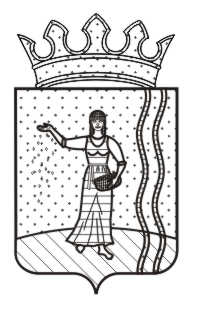 АДМИНИСТРАЦИЯ ЕНАПАЕВСКОГО СЕЛЬСКОГО ПОСЕЛЕНИЯОКТЯБРЬСКОГО МУНИЦИПОЛЬНОГО РАЙОНАПЕРМСКОГО КРАЯАДМИНИСТРАЦИЯ ЕНАПАЕВСКОГО СЕЛЬСКОГО ПОСЕЛЕНИЯОКТЯБРЬСКОГО МУНИЦИПОЛЬНОГО РАЙОНАПЕРМСКОГО КРАЯАДМИНИСТРАЦИЯ ЕНАПАЕВСКОГО СЕЛЬСКОГО ПОСЕЛЕНИЯОКТЯБРЬСКОГО МУНИЦИПОЛЬНОГО РАЙОНАПЕРМСКОГО КРАЯАДМИНИСТРАЦИЯ ЕНАПАЕВСКОГО СЕЛЬСКОГО ПОСЕЛЕНИЯОКТЯБРЬСКОГО МУНИЦИПОЛЬНОГО РАЙОНАПЕРМСКОГО КРАЯАДМИНИСТРАЦИЯ ЕНАПАЕВСКОГО СЕЛЬСКОГО ПОСЕЛЕНИЯОКТЯБРЬСКОГО МУНИЦИПОЛЬНОГО РАЙОНАПЕРМСКОГО КРАЯПОСТАНОВЛЕНИЕПОСТАНОВЛЕНИЕПОСТАНОВЛЕНИЕПОСТАНОВЛЕНИЕПОСТАНОВЛЕНИЕ16.12.2015  г. № 159О внесении изменений в постановление от 05.11.2014 г №104«Об утверждении муниципальной программы  «Управление земельными ресурсами   в Енапаевском сельском поселении Октябрьского муниципального района Пермского края на 2015-2017 годы»О внесении изменений в постановление от 05.11.2014 г №104«Об утверждении муниципальной программы  «Управление земельными ресурсами   в Енапаевском сельском поселении Октябрьского муниципального района Пермского края на 2015-2017 годы»О внесении изменений в постановление от 05.11.2014 г №104«Об утверждении муниципальной программы  «Управление земельными ресурсами   в Енапаевском сельском поселении Октябрьского муниципального района Пермского края на 2015-2017 годы»О внесении изменений в постановление от 05.11.2014 г №104«Об утверждении муниципальной программы  «Управление земельными ресурсами   в Енапаевском сельском поселении Октябрьского муниципального района Пермского края на 2015-2017 годы»О внесении изменений в постановление от 05.11.2014 г №104«Об утверждении муниципальной программы  «Управление земельными ресурсами   в Енапаевском сельском поселении Октябрьского муниципального района Пермского края на 2015-2017 годы»О внесении изменений в постановление от 05.11.2014 г №104«Об утверждении муниципальной программы  «Управление земельными ресурсами   в Енапаевском сельском поселении Октябрьского муниципального района Пермского края на 2015-2017 годы»В соответствии со статьей 179 Бюджетного кодекса Российской Федерации,  Федеральным законом от 06 октября 2003 г. № 131-ФЗ «Об общих принципах организации местного самоуправления в Российской Федерации», Решением Совета депутатов Енапаевского сельского поселения Октябрьского муниципального района Пермского края от 22 января 2014 г. N 42 «О положении о бюджетном процессе в Енапаевском сельском поселении»  (в ред. от 17.11.2014 г №101,от 19.03.2015 №120), постановлением Администрации Енапаевского сельского поселения от 11 августа 2014 года  № 61 «Об утверждении Порядка разработки, реализации и оценки эффективности муниципальных программ Енапаевского сельского поселения» (в ред. от 21.09.2015 № 116), распоряжением Администрации Енапаевского сельского поселения от 11 августа  2014 года № 37 «Об утверждении Перечня муниципальных программ Енапаевского сельского поселения Октябрьского  муниципального района Пермского края» (в ред. от 27.10.2014  № 50, от 21.04.2015 № 21), Администрация Енапаевского сельского поселения ПОСТАНОВЛЯЕТ:В соответствии со статьей 179 Бюджетного кодекса Российской Федерации,  Федеральным законом от 06 октября 2003 г. № 131-ФЗ «Об общих принципах организации местного самоуправления в Российской Федерации», Решением Совета депутатов Енапаевского сельского поселения Октябрьского муниципального района Пермского края от 22 января 2014 г. N 42 «О положении о бюджетном процессе в Енапаевском сельском поселении»  (в ред. от 17.11.2014 г №101,от 19.03.2015 №120), постановлением Администрации Енапаевского сельского поселения от 11 августа 2014 года  № 61 «Об утверждении Порядка разработки, реализации и оценки эффективности муниципальных программ Енапаевского сельского поселения» (в ред. от 21.09.2015 № 116), распоряжением Администрации Енапаевского сельского поселения от 11 августа  2014 года № 37 «Об утверждении Перечня муниципальных программ Енапаевского сельского поселения Октябрьского  муниципального района Пермского края» (в ред. от 27.10.2014  № 50, от 21.04.2015 № 21), Администрация Енапаевского сельского поселения ПОСТАНОВЛЯЕТ:В соответствии со статьей 179 Бюджетного кодекса Российской Федерации,  Федеральным законом от 06 октября 2003 г. № 131-ФЗ «Об общих принципах организации местного самоуправления в Российской Федерации», Решением Совета депутатов Енапаевского сельского поселения Октябрьского муниципального района Пермского края от 22 января 2014 г. N 42 «О положении о бюджетном процессе в Енапаевском сельском поселении»  (в ред. от 17.11.2014 г №101,от 19.03.2015 №120), постановлением Администрации Енапаевского сельского поселения от 11 августа 2014 года  № 61 «Об утверждении Порядка разработки, реализации и оценки эффективности муниципальных программ Енапаевского сельского поселения» (в ред. от 21.09.2015 № 116), распоряжением Администрации Енапаевского сельского поселения от 11 августа  2014 года № 37 «Об утверждении Перечня муниципальных программ Енапаевского сельского поселения Октябрьского  муниципального района Пермского края» (в ред. от 27.10.2014  № 50, от 21.04.2015 № 21), Администрация Енапаевского сельского поселения ПОСТАНОВЛЯЕТ:В соответствии со статьей 179 Бюджетного кодекса Российской Федерации,  Федеральным законом от 06 октября 2003 г. № 131-ФЗ «Об общих принципах организации местного самоуправления в Российской Федерации», Решением Совета депутатов Енапаевского сельского поселения Октябрьского муниципального района Пермского края от 22 января 2014 г. N 42 «О положении о бюджетном процессе в Енапаевском сельском поселении»  (в ред. от 17.11.2014 г №101,от 19.03.2015 №120), постановлением Администрации Енапаевского сельского поселения от 11 августа 2014 года  № 61 «Об утверждении Порядка разработки, реализации и оценки эффективности муниципальных программ Енапаевского сельского поселения» (в ред. от 21.09.2015 № 116), распоряжением Администрации Енапаевского сельского поселения от 11 августа  2014 года № 37 «Об утверждении Перечня муниципальных программ Енапаевского сельского поселения Октябрьского  муниципального района Пермского края» (в ред. от 27.10.2014  № 50, от 21.04.2015 № 21), Администрация Енапаевского сельского поселения ПОСТАНОВЛЯЕТ:В соответствии со статьей 179 Бюджетного кодекса Российской Федерации,  Федеральным законом от 06 октября 2003 г. № 131-ФЗ «Об общих принципах организации местного самоуправления в Российской Федерации», Решением Совета депутатов Енапаевского сельского поселения Октябрьского муниципального района Пермского края от 22 января 2014 г. N 42 «О положении о бюджетном процессе в Енапаевском сельском поселении»  (в ред. от 17.11.2014 г №101,от 19.03.2015 №120), постановлением Администрации Енапаевского сельского поселения от 11 августа 2014 года  № 61 «Об утверждении Порядка разработки, реализации и оценки эффективности муниципальных программ Енапаевского сельского поселения» (в ред. от 21.09.2015 № 116), распоряжением Администрации Енапаевского сельского поселения от 11 августа  2014 года № 37 «Об утверждении Перечня муниципальных программ Енапаевского сельского поселения Октябрьского  муниципального района Пермского края» (в ред. от 27.10.2014  № 50, от 21.04.2015 № 21), Администрация Енапаевского сельского поселения ПОСТАНОВЛЯЕТ:        1.Внести в  постановление от 05 ноября 2015г №104 «Об утверждении муниципальной программы  «Управление земельными ресурсами и имуществом в Енапаевском сельском поселении Октябрьского муниципального района Пермского края   на 2015-2017 годы» следующие изменения (в редакции  постановлением от 21.04.2015 №56,10.06.2015 №69,от 06.07.2015 №83, от 16.11.2015 №144, от 11.12.2015 №151):1.1. наименование постановления изложить в следующей редакции:«Об утверждении  муниципальной программы « Об утверждении муниципальной программы  «Управление земельными ресурсами и имуществом Енапаевского сельского поселения Октябрьского муниципального района Пермского края»1.2. пункт 1 изложить в следующей редакции:           «1.Утвердить прилагаемую муниципальную программу Енапаевского сельского поселения Октябрьского муниципального района Пермского края «Об утверждении муниципальной программы  «Управление земельными ресурсами и имуществом Енапаевского сельского поселения  Октябрьского муниципального района Пермского края» в новой редакции согласно приложению к настоящему постановлению»       2.Настоящее постановление вступает в силу с момента обнародования  и распространяется на правоотношения, возникшие с 1 января 2016 года.       3.Обнародовать настоящее постановление в установленном порядке.       4.Контроль исполнения  настоящего  постановления  оставляю за  собой.        1.Внести в  постановление от 05 ноября 2015г №104 «Об утверждении муниципальной программы  «Управление земельными ресурсами и имуществом в Енапаевском сельском поселении Октябрьского муниципального района Пермского края   на 2015-2017 годы» следующие изменения (в редакции  постановлением от 21.04.2015 №56,10.06.2015 №69,от 06.07.2015 №83, от 16.11.2015 №144, от 11.12.2015 №151):1.1. наименование постановления изложить в следующей редакции:«Об утверждении  муниципальной программы « Об утверждении муниципальной программы  «Управление земельными ресурсами и имуществом Енапаевского сельского поселения Октябрьского муниципального района Пермского края»1.2. пункт 1 изложить в следующей редакции:           «1.Утвердить прилагаемую муниципальную программу Енапаевского сельского поселения Октябрьского муниципального района Пермского края «Об утверждении муниципальной программы  «Управление земельными ресурсами и имуществом Енапаевского сельского поселения  Октябрьского муниципального района Пермского края» в новой редакции согласно приложению к настоящему постановлению»       2.Настоящее постановление вступает в силу с момента обнародования  и распространяется на правоотношения, возникшие с 1 января 2016 года.       3.Обнародовать настоящее постановление в установленном порядке.       4.Контроль исполнения  настоящего  постановления  оставляю за  собой.        1.Внести в  постановление от 05 ноября 2015г №104 «Об утверждении муниципальной программы  «Управление земельными ресурсами и имуществом в Енапаевском сельском поселении Октябрьского муниципального района Пермского края   на 2015-2017 годы» следующие изменения (в редакции  постановлением от 21.04.2015 №56,10.06.2015 №69,от 06.07.2015 №83, от 16.11.2015 №144, от 11.12.2015 №151):1.1. наименование постановления изложить в следующей редакции:«Об утверждении  муниципальной программы « Об утверждении муниципальной программы  «Управление земельными ресурсами и имуществом Енапаевского сельского поселения Октябрьского муниципального района Пермского края»1.2. пункт 1 изложить в следующей редакции:           «1.Утвердить прилагаемую муниципальную программу Енапаевского сельского поселения Октябрьского муниципального района Пермского края «Об утверждении муниципальной программы  «Управление земельными ресурсами и имуществом Енапаевского сельского поселения  Октябрьского муниципального района Пермского края» в новой редакции согласно приложению к настоящему постановлению»       2.Настоящее постановление вступает в силу с момента обнародования  и распространяется на правоотношения, возникшие с 1 января 2016 года.       3.Обнародовать настоящее постановление в установленном порядке.       4.Контроль исполнения  настоящего  постановления  оставляю за  собой.        1.Внести в  постановление от 05 ноября 2015г №104 «Об утверждении муниципальной программы  «Управление земельными ресурсами и имуществом в Енапаевском сельском поселении Октябрьского муниципального района Пермского края   на 2015-2017 годы» следующие изменения (в редакции  постановлением от 21.04.2015 №56,10.06.2015 №69,от 06.07.2015 №83, от 16.11.2015 №144, от 11.12.2015 №151):1.1. наименование постановления изложить в следующей редакции:«Об утверждении  муниципальной программы « Об утверждении муниципальной программы  «Управление земельными ресурсами и имуществом Енапаевского сельского поселения Октябрьского муниципального района Пермского края»1.2. пункт 1 изложить в следующей редакции:           «1.Утвердить прилагаемую муниципальную программу Енапаевского сельского поселения Октябрьского муниципального района Пермского края «Об утверждении муниципальной программы  «Управление земельными ресурсами и имуществом Енапаевского сельского поселения  Октябрьского муниципального района Пермского края» в новой редакции согласно приложению к настоящему постановлению»       2.Настоящее постановление вступает в силу с момента обнародования  и распространяется на правоотношения, возникшие с 1 января 2016 года.       3.Обнародовать настоящее постановление в установленном порядке.       4.Контроль исполнения  настоящего  постановления  оставляю за  собой.        1.Внести в  постановление от 05 ноября 2015г №104 «Об утверждении муниципальной программы  «Управление земельными ресурсами и имуществом в Енапаевском сельском поселении Октябрьского муниципального района Пермского края   на 2015-2017 годы» следующие изменения (в редакции  постановлением от 21.04.2015 №56,10.06.2015 №69,от 06.07.2015 №83, от 16.11.2015 №144, от 11.12.2015 №151):1.1. наименование постановления изложить в следующей редакции:«Об утверждении  муниципальной программы « Об утверждении муниципальной программы  «Управление земельными ресурсами и имуществом Енапаевского сельского поселения Октябрьского муниципального района Пермского края»1.2. пункт 1 изложить в следующей редакции:           «1.Утвердить прилагаемую муниципальную программу Енапаевского сельского поселения Октябрьского муниципального района Пермского края «Об утверждении муниципальной программы  «Управление земельными ресурсами и имуществом Енапаевского сельского поселения  Октябрьского муниципального района Пермского края» в новой редакции согласно приложению к настоящему постановлению»       2.Настоящее постановление вступает в силу с момента обнародования  и распространяется на правоотношения, возникшие с 1 января 2016 года.       3.Обнародовать настоящее постановление в установленном порядке.       4.Контроль исполнения  настоящего  постановления  оставляю за  собой.Глава сельского поселения –глава администрации Енапаевского сельского поселенияГлава сельского поселения –глава администрации Енапаевского сельского поселенияГлава сельского поселения –глава администрации Енапаевского сельского поселенияР.Г.Башаров                                                                                                                      Ответственный исполнитель ПрограммыАдминистрация   Енапаевского сельского поселения Октябрьского муниципального района Пермского краяАдминистрация   Енапаевского сельского поселения Октябрьского муниципального района Пермского краяАдминистрация   Енапаевского сельского поселения Октябрьского муниципального района Пермского краяАдминистрация   Енапаевского сельского поселения Октябрьского муниципального района Пермского краяАдминистрация   Енапаевского сельского поселения Октябрьского муниципального района Пермского краяАдминистрация   Енапаевского сельского поселения Октябрьского муниципального района Пермского краяАдминистрация   Енапаевского сельского поселения Октябрьского муниципального района Пермского краяАдминистрация   Енапаевского сельского поселения Октябрьского муниципального района Пермского краяАдминистрация   Енапаевского сельского поселения Октябрьского муниципального района Пермского краяАдминистрация   Енапаевского сельского поселения Октябрьского муниципального района Пермского краяАдминистрация   Енапаевского сельского поселения Октябрьского муниципального района Пермского краяАдминистрация   Енапаевского сельского поселения Октябрьского муниципального района Пермского краяСоисполнители ПрограммыОтсутствуютОтсутствуютОтсутствуютОтсутствуютОтсутствуютОтсутствуютОтсутствуютОтсутствуютОтсутствуютОтсутствуютОтсутствуютОтсутствуютУчастники ПрограммыАдминистрация   Енапаевского сельского поселения Октябрьского муниципального района Пермского краяАдминистрация   Енапаевского сельского поселения Октябрьского муниципального района Пермского краяАдминистрация   Енапаевского сельского поселения Октябрьского муниципального района Пермского краяАдминистрация   Енапаевского сельского поселения Октябрьского муниципального района Пермского краяАдминистрация   Енапаевского сельского поселения Октябрьского муниципального района Пермского краяАдминистрация   Енапаевского сельского поселения Октябрьского муниципального района Пермского краяАдминистрация   Енапаевского сельского поселения Октябрьского муниципального района Пермского краяАдминистрация   Енапаевского сельского поселения Октябрьского муниципального района Пермского краяАдминистрация   Енапаевского сельского поселения Октябрьского муниципального района Пермского краяАдминистрация   Енапаевского сельского поселения Октябрьского муниципального района Пермского краяАдминистрация   Енапаевского сельского поселения Октябрьского муниципального района Пермского краяАдминистрация   Енапаевского сельского поселения Октябрьского муниципального района Пермского краяПодпрограммы Программы«Управление земельными ресурсами Енапаевского сельского поселения Октябрьского муниципального района Пермского края »«Управление земельными ресурсами Енапаевского сельского поселения Октябрьского муниципального района Пермского края »«Управление земельными ресурсами Енапаевского сельского поселения Октябрьского муниципального района Пермского края »«Управление земельными ресурсами Енапаевского сельского поселения Октябрьского муниципального района Пермского края »«Управление земельными ресурсами Енапаевского сельского поселения Октябрьского муниципального района Пермского края »«Управление земельными ресурсами Енапаевского сельского поселения Октябрьского муниципального района Пермского края »«Управление земельными ресурсами Енапаевского сельского поселения Октябрьского муниципального района Пермского края »«Управление земельными ресурсами Енапаевского сельского поселения Октябрьского муниципального района Пермского края »«Управление земельными ресурсами Енапаевского сельского поселения Октябрьского муниципального района Пермского края »«Управление земельными ресурсами Енапаевского сельского поселения Октябрьского муниципального района Пермского края »«Управление земельными ресурсами Енапаевского сельского поселения Октябрьского муниципального района Пермского края »«Управление земельными ресурсами Енапаевского сельского поселения Октябрьского муниципального района Пермского края »Цель ПрограммыПовышение эффективности и прозрачности управления и распоряжения имуществом и земельными ресурсами   Енапаевского сельского поселения Октябрьского муниципального района Пермского краяПовышение эффективности и прозрачности управления и распоряжения имуществом и земельными ресурсами   Енапаевского сельского поселения Октябрьского муниципального района Пермского краяПовышение эффективности и прозрачности управления и распоряжения имуществом и земельными ресурсами   Енапаевского сельского поселения Октябрьского муниципального района Пермского краяПовышение эффективности и прозрачности управления и распоряжения имуществом и земельными ресурсами   Енапаевского сельского поселения Октябрьского муниципального района Пермского краяПовышение эффективности и прозрачности управления и распоряжения имуществом и земельными ресурсами   Енапаевского сельского поселения Октябрьского муниципального района Пермского краяПовышение эффективности и прозрачности управления и распоряжения имуществом и земельными ресурсами   Енапаевского сельского поселения Октябрьского муниципального района Пермского краяПовышение эффективности и прозрачности управления и распоряжения имуществом и земельными ресурсами   Енапаевского сельского поселения Октябрьского муниципального района Пермского краяПовышение эффективности и прозрачности управления и распоряжения имуществом и земельными ресурсами   Енапаевского сельского поселения Октябрьского муниципального района Пермского краяПовышение эффективности и прозрачности управления и распоряжения имуществом и земельными ресурсами   Енапаевского сельского поселения Октябрьского муниципального района Пермского краяПовышение эффективности и прозрачности управления и распоряжения имуществом и земельными ресурсами   Енапаевского сельского поселения Октябрьского муниципального района Пермского краяПовышение эффективности и прозрачности управления и распоряжения имуществом и земельными ресурсами   Енапаевского сельского поселения Октябрьского муниципального района Пермского краяПовышение эффективности и прозрачности управления и распоряжения имуществом и земельными ресурсами   Енапаевского сельского поселения Октябрьского муниципального района Пермского краяЗадачи Программы       1. Вовлечение в оборот земельных участков, в том числе под жилищное строительство      2.Обеспечение эффективного управления и распоряжения земельными ресурсами и имуществом       1. Вовлечение в оборот земельных участков, в том числе под жилищное строительство      2.Обеспечение эффективного управления и распоряжения земельными ресурсами и имуществом       1. Вовлечение в оборот земельных участков, в том числе под жилищное строительство      2.Обеспечение эффективного управления и распоряжения земельными ресурсами и имуществом       1. Вовлечение в оборот земельных участков, в том числе под жилищное строительство      2.Обеспечение эффективного управления и распоряжения земельными ресурсами и имуществом       1. Вовлечение в оборот земельных участков, в том числе под жилищное строительство      2.Обеспечение эффективного управления и распоряжения земельными ресурсами и имуществом       1. Вовлечение в оборот земельных участков, в том числе под жилищное строительство      2.Обеспечение эффективного управления и распоряжения земельными ресурсами и имуществом       1. Вовлечение в оборот земельных участков, в том числе под жилищное строительство      2.Обеспечение эффективного управления и распоряжения земельными ресурсами и имуществом       1. Вовлечение в оборот земельных участков, в том числе под жилищное строительство      2.Обеспечение эффективного управления и распоряжения земельными ресурсами и имуществом       1. Вовлечение в оборот земельных участков, в том числе под жилищное строительство      2.Обеспечение эффективного управления и распоряжения земельными ресурсами и имуществом       1. Вовлечение в оборот земельных участков, в том числе под жилищное строительство      2.Обеспечение эффективного управления и распоряжения земельными ресурсами и имуществом       1. Вовлечение в оборот земельных участков, в том числе под жилищное строительство      2.Обеспечение эффективного управления и распоряжения земельными ресурсами и имуществом       1. Вовлечение в оборот земельных участков, в том числе под жилищное строительство      2.Обеспечение эффективного управления и распоряжения земельными ресурсами и имуществомОжидаемые результаты реализации Программы      1. Вовлечение в оборот невостребованных земельных участков, выделенные в счет невостребованных земельных долей из земель сельскохозяйственного назначения.      2. Все  права на  земельные ресурсы и имущество   Енапаевского сельского поселения  зарегистрированы в  соответствии с   законодательством, сведения об земельных ресурсах и имуществе отражены в полном объеме в едином реестре муниципальной собственности (казне).      3. Содержание и обслуживание  земельных ресурсов и имущества муниципальной казны.       1. Вовлечение в оборот невостребованных земельных участков, выделенные в счет невостребованных земельных долей из земель сельскохозяйственного назначения.      2. Все  права на  земельные ресурсы и имущество   Енапаевского сельского поселения  зарегистрированы в  соответствии с   законодательством, сведения об земельных ресурсах и имуществе отражены в полном объеме в едином реестре муниципальной собственности (казне).      3. Содержание и обслуживание  земельных ресурсов и имущества муниципальной казны.       1. Вовлечение в оборот невостребованных земельных участков, выделенные в счет невостребованных земельных долей из земель сельскохозяйственного назначения.      2. Все  права на  земельные ресурсы и имущество   Енапаевского сельского поселения  зарегистрированы в  соответствии с   законодательством, сведения об земельных ресурсах и имуществе отражены в полном объеме в едином реестре муниципальной собственности (казне).      3. Содержание и обслуживание  земельных ресурсов и имущества муниципальной казны.       1. Вовлечение в оборот невостребованных земельных участков, выделенные в счет невостребованных земельных долей из земель сельскохозяйственного назначения.      2. Все  права на  земельные ресурсы и имущество   Енапаевского сельского поселения  зарегистрированы в  соответствии с   законодательством, сведения об земельных ресурсах и имуществе отражены в полном объеме в едином реестре муниципальной собственности (казне).      3. Содержание и обслуживание  земельных ресурсов и имущества муниципальной казны.       1. Вовлечение в оборот невостребованных земельных участков, выделенные в счет невостребованных земельных долей из земель сельскохозяйственного назначения.      2. Все  права на  земельные ресурсы и имущество   Енапаевского сельского поселения  зарегистрированы в  соответствии с   законодательством, сведения об земельных ресурсах и имуществе отражены в полном объеме в едином реестре муниципальной собственности (казне).      3. Содержание и обслуживание  земельных ресурсов и имущества муниципальной казны.       1. Вовлечение в оборот невостребованных земельных участков, выделенные в счет невостребованных земельных долей из земель сельскохозяйственного назначения.      2. Все  права на  земельные ресурсы и имущество   Енапаевского сельского поселения  зарегистрированы в  соответствии с   законодательством, сведения об земельных ресурсах и имуществе отражены в полном объеме в едином реестре муниципальной собственности (казне).      3. Содержание и обслуживание  земельных ресурсов и имущества муниципальной казны.       1. Вовлечение в оборот невостребованных земельных участков, выделенные в счет невостребованных земельных долей из земель сельскохозяйственного назначения.      2. Все  права на  земельные ресурсы и имущество   Енапаевского сельского поселения  зарегистрированы в  соответствии с   законодательством, сведения об земельных ресурсах и имуществе отражены в полном объеме в едином реестре муниципальной собственности (казне).      3. Содержание и обслуживание  земельных ресурсов и имущества муниципальной казны.       1. Вовлечение в оборот невостребованных земельных участков, выделенные в счет невостребованных земельных долей из земель сельскохозяйственного назначения.      2. Все  права на  земельные ресурсы и имущество   Енапаевского сельского поселения  зарегистрированы в  соответствии с   законодательством, сведения об земельных ресурсах и имуществе отражены в полном объеме в едином реестре муниципальной собственности (казне).      3. Содержание и обслуживание  земельных ресурсов и имущества муниципальной казны.       1. Вовлечение в оборот невостребованных земельных участков, выделенные в счет невостребованных земельных долей из земель сельскохозяйственного назначения.      2. Все  права на  земельные ресурсы и имущество   Енапаевского сельского поселения  зарегистрированы в  соответствии с   законодательством, сведения об земельных ресурсах и имуществе отражены в полном объеме в едином реестре муниципальной собственности (казне).      3. Содержание и обслуживание  земельных ресурсов и имущества муниципальной казны.       1. Вовлечение в оборот невостребованных земельных участков, выделенные в счет невостребованных земельных долей из земель сельскохозяйственного назначения.      2. Все  права на  земельные ресурсы и имущество   Енапаевского сельского поселения  зарегистрированы в  соответствии с   законодательством, сведения об земельных ресурсах и имуществе отражены в полном объеме в едином реестре муниципальной собственности (казне).      3. Содержание и обслуживание  земельных ресурсов и имущества муниципальной казны.       1. Вовлечение в оборот невостребованных земельных участков, выделенные в счет невостребованных земельных долей из земель сельскохозяйственного назначения.      2. Все  права на  земельные ресурсы и имущество   Енапаевского сельского поселения  зарегистрированы в  соответствии с   законодательством, сведения об земельных ресурсах и имуществе отражены в полном объеме в едином реестре муниципальной собственности (казне).      3. Содержание и обслуживание  земельных ресурсов и имущества муниципальной казны.       1. Вовлечение в оборот невостребованных земельных участков, выделенные в счет невостребованных земельных долей из земель сельскохозяйственного назначения.      2. Все  права на  земельные ресурсы и имущество   Енапаевского сельского поселения  зарегистрированы в  соответствии с   законодательством, сведения об земельных ресурсах и имуществе отражены в полном объеме в едином реестре муниципальной собственности (казне).      3. Содержание и обслуживание  земельных ресурсов и имущества муниципальной казны. Этапы и сроки реализации ПрограммыПрограмма рассчитана на период с 2015 по 2018 год. Программа не имеет строгой разбивки на этапы, мероприятия реализуются на протяжении всего срока реализации ПрограммыПрограмма рассчитана на период с 2015 по 2018 год. Программа не имеет строгой разбивки на этапы, мероприятия реализуются на протяжении всего срока реализации ПрограммыПрограмма рассчитана на период с 2015 по 2018 год. Программа не имеет строгой разбивки на этапы, мероприятия реализуются на протяжении всего срока реализации ПрограммыПрограмма рассчитана на период с 2015 по 2018 год. Программа не имеет строгой разбивки на этапы, мероприятия реализуются на протяжении всего срока реализации ПрограммыПрограмма рассчитана на период с 2015 по 2018 год. Программа не имеет строгой разбивки на этапы, мероприятия реализуются на протяжении всего срока реализации ПрограммыПрограмма рассчитана на период с 2015 по 2018 год. Программа не имеет строгой разбивки на этапы, мероприятия реализуются на протяжении всего срока реализации ПрограммыПрограмма рассчитана на период с 2015 по 2018 год. Программа не имеет строгой разбивки на этапы, мероприятия реализуются на протяжении всего срока реализации ПрограммыПрограмма рассчитана на период с 2015 по 2018 год. Программа не имеет строгой разбивки на этапы, мероприятия реализуются на протяжении всего срока реализации ПрограммыПрограмма рассчитана на период с 2015 по 2018 год. Программа не имеет строгой разбивки на этапы, мероприятия реализуются на протяжении всего срока реализации ПрограммыПрограмма рассчитана на период с 2015 по 2018 год. Программа не имеет строгой разбивки на этапы, мероприятия реализуются на протяжении всего срока реализации ПрограммыПрограмма рассчитана на период с 2015 по 2018 год. Программа не имеет строгой разбивки на этапы, мероприятия реализуются на протяжении всего срока реализации ПрограммыПрограмма рассчитана на период с 2015 по 2018 год. Программа не имеет строгой разбивки на этапы, мероприятия реализуются на протяжении всего срока реализации ПрограммыЦелевые показатели программы№ п/пНаименование показателяЕд. измПлановое значение целевого показателяПлановое значение целевого показателяПлановое значение целевого показателяПлановое значение целевого показателяПлановое значение целевого показателяПлановое значение целевого показателяПлановое значение целевого показателяПлановое значение целевого показателяПлановое значение целевого показателяЦелевые показатели программы№ п/пНаименование показателяЕд. изм201420142015201520162016201720172018Целевые показатели программы1Площадь вовлеченных в оборот земельных участков, в том числе под жилищное строительство га--33555552Площадь земельных участков сданных в аренду, государственная собственность на которые не разграни-чена и которые расположены в гра-ницах поселенийга--85851001001001001003Доля муниципального имущества, права на которые зарегистрированы в соответствии с законодательством%6060707080801001001004Доля муниципального имущества приведенного в нормативное состояние%606070708080909090Объемы и источники финансирования ПрограммыИсточники финансированияИсточники финансированияРасходы (тыс. руб.)Расходы (тыс. руб.)Расходы (тыс. руб.)Расходы (тыс. руб.)Расходы (тыс. руб.)Расходы (тыс. руб.)Расходы (тыс. руб.)Расходы (тыс. руб.)Расходы (тыс. руб.)Расходы (тыс. руб.)Объемы и источники финансирования ПрограммыИсточники финансированияИсточники финансирования20152015201620162017201720182018ИтогоИтогоОбъемы и источники финансирования ПрограммыВсего, в том числе:Всего, в том числе:313,9313,940,040,0100,0100,0100,0100,0553,9553,9Объемы и источники финансирования Программыбюджет ОМСУбюджет ОМСУ313,9313,940,040,0100,0100,0100,0100,0553,9553,9Объемы и источники финансирования Программыкраевой бюджеткраевой бюджет0,00,00,00,00,00,00,00,00,00,0Объемы и источники финансирования Программыфедеральный бюджетфедеральный бюджет0,00,00,00,00,00,00,00,00,00,0Объемы и источники финансирования Программывнебюджетные источникивнебюджетные источники0,00,00,00,00,00,00,00,00,00,0Вывод об эффективности реализации ПрограммыКритерий оценки эффективности (ЭП)Неудовлетворительный уровень эффективностименее 0,5Удовлетворительный уровень эффективности0,5-0,79Высокий уровень эффективности0,8-1Наименование подпрограммы, ведомственной целевой программы, программного мероприятияОтветственный исполнитель, соисполнители, участникиОтветственный исполнитель, соисполнители, участникиСрокСрокОжидаемый непосредственный результат (краткое описание)Наименование подпрограммы, ведомственной целевой программы, программного мероприятияОтветственный исполнитель, соисполнители, участникиОтветственный исполнитель, соисполнители, участникиначала реализацииокончания реализацииОжидаемый непосредственный результат (краткое описание)Подпрограмма 1 «Управление земельными ресурсами Енапаевского сельского поселения на 2015-2017 годы»Подпрограмма 1 «Управление земельными ресурсами Енапаевского сельского поселения на 2015-2017 годы»Подпрограмма 1 «Управление земельными ресурсами Енапаевского сельского поселения на 2015-2017 годы»Подпрограмма 1 «Управление земельными ресурсами Енапаевского сельского поселения на 2015-2017 годы»Подпрограмма 1 «Управление земельными ресурсами Енапаевского сельского поселения на 2015-2017 годы»Подпрограмма 1 «Управление земельными ресурсами Енапаевского сельского поселения на 2015-2017 годы»Основное мероприятие 1.1 :  Вовлечение  в оборот земельных участков, в том числе под жилищное строительствоОсновное мероприятие 1.1 :  Вовлечение  в оборот земельных участков, в том числе под жилищное строительствоАдминистрация Енапаевского сельского поселения20152015Оформление права муниципальной собственности на земельные участкиПодпрограмма 2 «Управление муниципальным имуществом Енапаевского сельского поселения на 2015-2017 годы»Подпрограмма 2 «Управление муниципальным имуществом Енапаевского сельского поселения на 2015-2017 годы»Подпрограмма 2 «Управление муниципальным имуществом Енапаевского сельского поселения на 2015-2017 годы»Подпрограмма 2 «Управление муниципальным имуществом Енапаевского сельского поселения на 2015-2017 годы»Подпрограмма 2 «Управление муниципальным имуществом Енапаевского сельского поселения на 2015-2017 годы»Подпрограмма 2 «Управление муниципальным имуществом Енапаевского сельского поселения на 2015-2017 годы»Основное мероприятие 2.2:Содержание и обслуживание  имущества муниципальной казныАдминистрация Енапаевского сельского поселенияАдминистрация Енапаевского сельского поселения20152015Регистрация муниципального имущества Наименование подпрограммы, ведомственной целевой программы, программного мероприятияОтветственный исполнитель, соисполнители, участникиОтветственный исполнитель, соисполнители, участникиСрокСрокОжидаемый непосредственный результат (краткое описание)Наименование подпрограммы, ведомственной целевой программы, программного мероприятияОтветственный исполнитель, соисполнители, участникиОтветственный исполнитель, соисполнители, участникиначала реализацииокончания реализацииОжидаемый непосредственный результат (краткое описание)Подпрограмма 1 «Управление земельными ресурсами Енапаевского сельского поселения»Подпрограмма 1 «Управление земельными ресурсами Енапаевского сельского поселения»Подпрограмма 1 «Управление земельными ресурсами Енапаевского сельского поселения»Подпрограмма 1 «Управление земельными ресурсами Енапаевского сельского поселения»Подпрограмма 1 «Управление земельными ресурсами Енапаевского сельского поселения»Подпрограмма 1 «Управление земельными ресурсами Енапаевского сельского поселения»Основное мероприятие 1.1. Вовлечение  в оборот земельных участков, в том числе под жилищное строительствоОсновное мероприятие 1.1. Вовлечение  в оборот земельных участков, в том числе под жилищное строительствоОсновное мероприятие 1.1. Вовлечение  в оборот земельных участков, в том числе под жилищное строительствоОсновное мероприятие 1.1. Вовлечение  в оборот земельных участков, в том числе под жилищное строительствоОсновное мероприятие 1.1. Вовлечение  в оборот земельных участков, в том числе под жилищное строительствоОсновное мероприятие 1.1. Вовлечение  в оборот земельных участков, в том числе под жилищное строительствоНаправление расходов 1.1.1.  Проведение кадастровых работ в отношении земельных участков, расположенных на территории Енапаевского сельского поселенияНаправление расходов 1.1.1.  Проведение кадастровых работ в отношении земельных участков, расположенных на территории Енапаевского сельского поселенияАдминистрация Енапаевского сельского поселения20162018Оформление права муниципальной собственности на земельные участкиПодпрограмма 2 «Управление муниципальным имуществом  Енапаевского сельского поселения»Подпрограмма 2 «Управление муниципальным имуществом  Енапаевского сельского поселения»Подпрограмма 2 «Управление муниципальным имуществом  Енапаевского сельского поселения»Подпрограмма 2 «Управление муниципальным имуществом  Енапаевского сельского поселения»Подпрограмма 2 «Управление муниципальным имуществом  Енапаевского сельского поселения»Подпрограмма 2 «Управление муниципальным имуществом  Енапаевского сельского поселения»Основное мероприятие2.1.Поддержание в нормативном состоянии имущества муниципальной казныОсновное мероприятие2.1.Поддержание в нормативном состоянии имущества муниципальной казныОсновное мероприятие2.1.Поддержание в нормативном состоянии имущества муниципальной казныОсновное мероприятие2.1.Поддержание в нормативном состоянии имущества муниципальной казныОсновное мероприятие2.1.Поддержание в нормативном состоянии имущества муниципальной казныОсновное мероприятие2.1.Поддержание в нормативном состоянии имущества муниципальной казныНаправление расходов  2.1.1Содержание и обслуживание  имущества муниципальной казныАдминистрация Енапаевского сельского поселенияАдминистрация Енапаевского сельского поселения20162018Регистрация муниципального имущества Ответственный исполнитель подпрограммыАдминистрация Енапаевского сельского поселения  Октябрьского муниципального района Пермского краяАдминистрация Енапаевского сельского поселения  Октябрьского муниципального района Пермского краяАдминистрация Енапаевского сельского поселения  Октябрьского муниципального района Пермского краяАдминистрация Енапаевского сельского поселения  Октябрьского муниципального района Пермского краяАдминистрация Енапаевского сельского поселения  Октябрьского муниципального района Пермского краяАдминистрация Енапаевского сельского поселения  Октябрьского муниципального района Пермского краяАдминистрация Енапаевского сельского поселения  Октябрьского муниципального района Пермского краяАдминистрация Енапаевского сельского поселения  Октябрьского муниципального района Пермского краяАдминистрация Енапаевского сельского поселения  Октябрьского муниципального района Пермского краяАдминистрация Енапаевского сельского поселения  Октябрьского муниципального района Пермского краяАдминистрация Енапаевского сельского поселения  Октябрьского муниципального района Пермского краяСоисполнители подпрограммыОтсутствуютОтсутствуютОтсутствуютОтсутствуютОтсутствуютОтсутствуютОтсутствуютОтсутствуютОтсутствуютОтсутствуютОтсутствуютУчастники подпрограммыАдминистрация Енапаевского сельского поселения  Октябрьского муниципального района Пермского краяАдминистрация Енапаевского сельского поселения  Октябрьского муниципального района Пермского краяАдминистрация Енапаевского сельского поселения  Октябрьского муниципального района Пермского краяАдминистрация Енапаевского сельского поселения  Октябрьского муниципального района Пермского краяАдминистрация Енапаевского сельского поселения  Октябрьского муниципального района Пермского краяАдминистрация Енапаевского сельского поселения  Октябрьского муниципального района Пермского краяАдминистрация Енапаевского сельского поселения  Октябрьского муниципального района Пермского краяАдминистрация Енапаевского сельского поселения  Октябрьского муниципального района Пермского краяАдминистрация Енапаевского сельского поселения  Октябрьского муниципального района Пермского краяАдминистрация Енапаевского сельского поселения  Октябрьского муниципального района Пермского краяАдминистрация Енапаевского сельского поселения  Октябрьского муниципального района Пермского краяПрограммно-целевые инструменты подпрограммыНе предусмотреныНе предусмотреныНе предусмотреныНе предусмотреныНе предусмотреныНе предусмотреныНе предусмотреныНе предусмотреныНе предусмотреныНе предусмотреныНе предусмотреныЦель подпрограммыЭффективное управление и распоряжение земельными  ресурсами Енапаевского сельского поселения Октябрьского муниципального района Пермского края Эффективное управление и распоряжение земельными  ресурсами Енапаевского сельского поселения Октябрьского муниципального района Пермского края Эффективное управление и распоряжение земельными  ресурсами Енапаевского сельского поселения Октябрьского муниципального района Пермского края Эффективное управление и распоряжение земельными  ресурсами Енапаевского сельского поселения Октябрьского муниципального района Пермского края Эффективное управление и распоряжение земельными  ресурсами Енапаевского сельского поселения Октябрьского муниципального района Пермского края Эффективное управление и распоряжение земельными  ресурсами Енапаевского сельского поселения Октябрьского муниципального района Пермского края Эффективное управление и распоряжение земельными  ресурсами Енапаевского сельского поселения Октябрьского муниципального района Пермского края Эффективное управление и распоряжение земельными  ресурсами Енапаевского сельского поселения Октябрьского муниципального района Пермского края Эффективное управление и распоряжение земельными  ресурсами Енапаевского сельского поселения Октябрьского муниципального района Пермского края Эффективное управление и распоряжение земельными  ресурсами Енапаевского сельского поселения Октябрьского муниципального района Пермского края Эффективное управление и распоряжение земельными  ресурсами Енапаевского сельского поселения Октябрьского муниципального района Пермского края Задачи подпрограммы1. Вовлечение в оборот земельных участков, в том числе под жилищное строительство 2.Обеспечение эффективного управления и распоряжения земельными ресурсами.1. Вовлечение в оборот земельных участков, в том числе под жилищное строительство 2.Обеспечение эффективного управления и распоряжения земельными ресурсами.1. Вовлечение в оборот земельных участков, в том числе под жилищное строительство 2.Обеспечение эффективного управления и распоряжения земельными ресурсами.1. Вовлечение в оборот земельных участков, в том числе под жилищное строительство 2.Обеспечение эффективного управления и распоряжения земельными ресурсами.1. Вовлечение в оборот земельных участков, в том числе под жилищное строительство 2.Обеспечение эффективного управления и распоряжения земельными ресурсами.1. Вовлечение в оборот земельных участков, в том числе под жилищное строительство 2.Обеспечение эффективного управления и распоряжения земельными ресурсами.1. Вовлечение в оборот земельных участков, в том числе под жилищное строительство 2.Обеспечение эффективного управления и распоряжения земельными ресурсами.1. Вовлечение в оборот земельных участков, в том числе под жилищное строительство 2.Обеспечение эффективного управления и распоряжения земельными ресурсами.1. Вовлечение в оборот земельных участков, в том числе под жилищное строительство 2.Обеспечение эффективного управления и распоряжения земельными ресурсами.1. Вовлечение в оборот земельных участков, в том числе под жилищное строительство 2.Обеспечение эффективного управления и распоряжения земельными ресурсами.1. Вовлечение в оборот земельных участков, в том числе под жилищное строительство 2.Обеспечение эффективного управления и распоряжения земельными ресурсами.Ожидаемые результаты реализации подпрограммы         1. Увеличение границ населенных пунктов           2. Увеличение площади невостребованных земельных участков, выделенные в счет невостребованных земельных долей из земель сельскохозяйственного назначения за период с 2015 по 2018 год         1. Увеличение границ населенных пунктов           2. Увеличение площади невостребованных земельных участков, выделенные в счет невостребованных земельных долей из земель сельскохозяйственного назначения за период с 2015 по 2018 год         1. Увеличение границ населенных пунктов           2. Увеличение площади невостребованных земельных участков, выделенные в счет невостребованных земельных долей из земель сельскохозяйственного назначения за период с 2015 по 2018 год         1. Увеличение границ населенных пунктов           2. Увеличение площади невостребованных земельных участков, выделенные в счет невостребованных земельных долей из земель сельскохозяйственного назначения за период с 2015 по 2018 год         1. Увеличение границ населенных пунктов           2. Увеличение площади невостребованных земельных участков, выделенные в счет невостребованных земельных долей из земель сельскохозяйственного назначения за период с 2015 по 2018 год         1. Увеличение границ населенных пунктов           2. Увеличение площади невостребованных земельных участков, выделенные в счет невостребованных земельных долей из земель сельскохозяйственного назначения за период с 2015 по 2018 год         1. Увеличение границ населенных пунктов           2. Увеличение площади невостребованных земельных участков, выделенные в счет невостребованных земельных долей из земель сельскохозяйственного назначения за период с 2015 по 2018 год         1. Увеличение границ населенных пунктов           2. Увеличение площади невостребованных земельных участков, выделенные в счет невостребованных земельных долей из земель сельскохозяйственного назначения за период с 2015 по 2018 год         1. Увеличение границ населенных пунктов           2. Увеличение площади невостребованных земельных участков, выделенные в счет невостребованных земельных долей из земель сельскохозяйственного назначения за период с 2015 по 2018 год         1. Увеличение границ населенных пунктов           2. Увеличение площади невостребованных земельных участков, выделенные в счет невостребованных земельных долей из земель сельскохозяйственного назначения за период с 2015 по 2018 год         1. Увеличение границ населенных пунктов           2. Увеличение площади невостребованных земельных участков, выделенные в счет невостребованных земельных долей из земель сельскохозяйственного назначения за период с 2015 по 2018 годЭтапы и сроки реализации подпрограммыПодпрограмма рассчитана на период с 2015 по 2018 год. Подпрограмма не имеет строгой разбивки на этапы, мероприятия реализуются на протяжении всего срока реализации ПрограммыПодпрограмма рассчитана на период с 2015 по 2018 год. Подпрограмма не имеет строгой разбивки на этапы, мероприятия реализуются на протяжении всего срока реализации ПрограммыПодпрограмма рассчитана на период с 2015 по 2018 год. Подпрограмма не имеет строгой разбивки на этапы, мероприятия реализуются на протяжении всего срока реализации ПрограммыПодпрограмма рассчитана на период с 2015 по 2018 год. Подпрограмма не имеет строгой разбивки на этапы, мероприятия реализуются на протяжении всего срока реализации ПрограммыПодпрограмма рассчитана на период с 2015 по 2018 год. Подпрограмма не имеет строгой разбивки на этапы, мероприятия реализуются на протяжении всего срока реализации ПрограммыПодпрограмма рассчитана на период с 2015 по 2018 год. Подпрограмма не имеет строгой разбивки на этапы, мероприятия реализуются на протяжении всего срока реализации ПрограммыПодпрограмма рассчитана на период с 2015 по 2018 год. Подпрограмма не имеет строгой разбивки на этапы, мероприятия реализуются на протяжении всего срока реализации ПрограммыПодпрограмма рассчитана на период с 2015 по 2018 год. Подпрограмма не имеет строгой разбивки на этапы, мероприятия реализуются на протяжении всего срока реализации ПрограммыПодпрограмма рассчитана на период с 2015 по 2018 год. Подпрограмма не имеет строгой разбивки на этапы, мероприятия реализуются на протяжении всего срока реализации ПрограммыПодпрограмма рассчитана на период с 2015 по 2018 год. Подпрограмма не имеет строгой разбивки на этапы, мероприятия реализуются на протяжении всего срока реализации ПрограммыПодпрограмма рассчитана на период с 2015 по 2018 год. Подпрограмма не имеет строгой разбивки на этапы, мероприятия реализуются на протяжении всего срока реализации ПрограммыЦелевые показатели подпрограммыN п/пНаименование показателяЕд. изм.Целевые показатели подпрограммыN п/пНаименование показателяЕд. изм.Плановое значение целевого показателяПлановое значение целевого показателяПлановое значение целевого показателяПлановое значение целевого показателяПлановое значение целевого показателяПлановое значение целевого показателяПлановое значение целевого показателяПлановое значение целевого показателяЦелевые показатели подпрограммыN п/пНаименование показателяЕд. изм.2014 год2014 год2015 год2015 год2016 год 2017 год2018 год2018 годЦелевые показатели подпрограммы1Площадь вовлеченных в оборот земельных участков, в том числе под жилищное строительство га--333555Целевые показатели подпрограммы2Площадь земельных участков сданных в аренду, государственная собственность на которые не разграничена и которые расположены в границах поселенийга8585100100100100285285Объемы и источники финансирования подпрограммыИсточники финансированияИсточники финансированияИсточники финансированияРасходы (тыс. руб.)Расходы (тыс. руб.)Расходы (тыс. руб.)Расходы (тыс. руб.)Расходы (тыс. руб.)Расходы (тыс. руб.)Расходы (тыс. руб.)Расходы (тыс. руб.)Объемы и источники финансирования подпрограммыИсточники финансированияИсточники финансированияИсточники финансирования2015г2016 г2016 г2017 г2017 г2018 г2018 гИтогоОбъемы и источники финансирования подпрограммыВсего, в том числе:Всего, в том числе:Всего, в том числе:88,320,020,070,070,070,070,0248,3Объемы и источники финансирования подпрограммыбюджет ОМСУбюджет ОМСУбюджет ОМСУ88,320,020,070,070,070,070,0248,3Объемы и источники финансирования подпрограммыкраевой бюджеткраевой бюджеткраевой бюджет0,00,00,00,00,00,00,00,0Объемы и источники финансирования подпрограммыфедеральный бюджетфедеральный бюджетфедеральный бюджет0,00,00,00,00,00,00,00,0Объемы и источники финансирования подпрограммывнебюджетные источникивнебюджетные источникивнебюджетные источники0,00,00,00,00,00,00,00,0Ответственный исполнитель подпрограммыАдминистрация Енапаевского сельского поселения Октябрьского муниципального района Пермского краяАдминистрация Енапаевского сельского поселения Октябрьского муниципального района Пермского краяАдминистрация Енапаевского сельского поселения Октябрьского муниципального района Пермского краяАдминистрация Енапаевского сельского поселения Октябрьского муниципального района Пермского краяАдминистрация Енапаевского сельского поселения Октябрьского муниципального района Пермского краяАдминистрация Енапаевского сельского поселения Октябрьского муниципального района Пермского краяАдминистрация Енапаевского сельского поселения Октябрьского муниципального района Пермского краяАдминистрация Енапаевского сельского поселения Октябрьского муниципального района Пермского краяАдминистрация Енапаевского сельского поселения Октябрьского муниципального района Пермского краяАдминистрация Енапаевского сельского поселения Октябрьского муниципального района Пермского краяАдминистрация Енапаевского сельского поселения Октябрьского муниципального района Пермского краяСоисполнители подпрограммыОтсутствуютОтсутствуютОтсутствуютОтсутствуютОтсутствуютОтсутствуютОтсутствуютОтсутствуютОтсутствуютОтсутствуютОтсутствуютУчастники подпрограммыАдминистрация Енапаевского сельского поселения Октябрьского муниципального района Пермского краяАдминистрация Енапаевского сельского поселения Октябрьского муниципального района Пермского краяАдминистрация Енапаевского сельского поселения Октябрьского муниципального района Пермского краяАдминистрация Енапаевского сельского поселения Октябрьского муниципального района Пермского краяАдминистрация Енапаевского сельского поселения Октябрьского муниципального района Пермского краяАдминистрация Енапаевского сельского поселения Октябрьского муниципального района Пермского краяАдминистрация Енапаевского сельского поселения Октябрьского муниципального района Пермского краяАдминистрация Енапаевского сельского поселения Октябрьского муниципального района Пермского краяАдминистрация Енапаевского сельского поселения Октябрьского муниципального района Пермского краяАдминистрация Енапаевского сельского поселения Октябрьского муниципального района Пермского краяАдминистрация Енапаевского сельского поселения Октябрьского муниципального района Пермского краяПрограммно-целевые инструменты программыНе предусмотреныНе предусмотреныНе предусмотреныНе предусмотреныНе предусмотреныНе предусмотреныНе предусмотреныНе предусмотреныНе предусмотреныНе предусмотреныНе предусмотреныЦели подпрограммыЭффективное управление муниципальным имуществомЭффективное управление муниципальным имуществомЭффективное управление муниципальным имуществомЭффективное управление муниципальным имуществомЭффективное управление муниципальным имуществомЭффективное управление муниципальным имуществомЭффективное управление муниципальным имуществомЭффективное управление муниципальным имуществомЭффективное управление муниципальным имуществомЭффективное управление муниципальным имуществомЭффективное управление муниципальным имуществомЗадачи подпрограммы1.Обеспечение эффективного  управления, распоряжения и  использования  муниципального имущества. 2.Обеспечение содержания, обслуживания и сохранности муниципального  имущества.1.Обеспечение эффективного  управления, распоряжения и  использования  муниципального имущества. 2.Обеспечение содержания, обслуживания и сохранности муниципального  имущества.1.Обеспечение эффективного  управления, распоряжения и  использования  муниципального имущества. 2.Обеспечение содержания, обслуживания и сохранности муниципального  имущества.1.Обеспечение эффективного  управления, распоряжения и  использования  муниципального имущества. 2.Обеспечение содержания, обслуживания и сохранности муниципального  имущества.1.Обеспечение эффективного  управления, распоряжения и  использования  муниципального имущества. 2.Обеспечение содержания, обслуживания и сохранности муниципального  имущества.1.Обеспечение эффективного  управления, распоряжения и  использования  муниципального имущества. 2.Обеспечение содержания, обслуживания и сохранности муниципального  имущества.1.Обеспечение эффективного  управления, распоряжения и  использования  муниципального имущества. 2.Обеспечение содержания, обслуживания и сохранности муниципального  имущества.1.Обеспечение эффективного  управления, распоряжения и  использования  муниципального имущества. 2.Обеспечение содержания, обслуживания и сохранности муниципального  имущества.1.Обеспечение эффективного  управления, распоряжения и  использования  муниципального имущества. 2.Обеспечение содержания, обслуживания и сохранности муниципального  имущества.1.Обеспечение эффективного  управления, распоряжения и  использования  муниципального имущества. 2.Обеспечение содержания, обслуживания и сохранности муниципального  имущества.1.Обеспечение эффективного  управления, распоряжения и  использования  муниципального имущества. 2.Обеспечение содержания, обслуживания и сохранности муниципального  имущества.Ожидаемые результаты реализации подпрограммы1. Все  права на  имущество Енапаевского сельского поселения  зарегистрированы в  соответствии с   законодательством, сведения об имуществе отражены в полном объеме в едином реестре муниципальной собственности.2. Все объекты  недвижимости входящие в состав имущества муниципальной казны приведены в нормативное состояние, ветхое и аварийное имущество списано и демонтировано.1. Все  права на  имущество Енапаевского сельского поселения  зарегистрированы в  соответствии с   законодательством, сведения об имуществе отражены в полном объеме в едином реестре муниципальной собственности.2. Все объекты  недвижимости входящие в состав имущества муниципальной казны приведены в нормативное состояние, ветхое и аварийное имущество списано и демонтировано.1. Все  права на  имущество Енапаевского сельского поселения  зарегистрированы в  соответствии с   законодательством, сведения об имуществе отражены в полном объеме в едином реестре муниципальной собственности.2. Все объекты  недвижимости входящие в состав имущества муниципальной казны приведены в нормативное состояние, ветхое и аварийное имущество списано и демонтировано.1. Все  права на  имущество Енапаевского сельского поселения  зарегистрированы в  соответствии с   законодательством, сведения об имуществе отражены в полном объеме в едином реестре муниципальной собственности.2. Все объекты  недвижимости входящие в состав имущества муниципальной казны приведены в нормативное состояние, ветхое и аварийное имущество списано и демонтировано.1. Все  права на  имущество Енапаевского сельского поселения  зарегистрированы в  соответствии с   законодательством, сведения об имуществе отражены в полном объеме в едином реестре муниципальной собственности.2. Все объекты  недвижимости входящие в состав имущества муниципальной казны приведены в нормативное состояние, ветхое и аварийное имущество списано и демонтировано.1. Все  права на  имущество Енапаевского сельского поселения  зарегистрированы в  соответствии с   законодательством, сведения об имуществе отражены в полном объеме в едином реестре муниципальной собственности.2. Все объекты  недвижимости входящие в состав имущества муниципальной казны приведены в нормативное состояние, ветхое и аварийное имущество списано и демонтировано.1. Все  права на  имущество Енапаевского сельского поселения  зарегистрированы в  соответствии с   законодательством, сведения об имуществе отражены в полном объеме в едином реестре муниципальной собственности.2. Все объекты  недвижимости входящие в состав имущества муниципальной казны приведены в нормативное состояние, ветхое и аварийное имущество списано и демонтировано.1. Все  права на  имущество Енапаевского сельского поселения  зарегистрированы в  соответствии с   законодательством, сведения об имуществе отражены в полном объеме в едином реестре муниципальной собственности.2. Все объекты  недвижимости входящие в состав имущества муниципальной казны приведены в нормативное состояние, ветхое и аварийное имущество списано и демонтировано.1. Все  права на  имущество Енапаевского сельского поселения  зарегистрированы в  соответствии с   законодательством, сведения об имуществе отражены в полном объеме в едином реестре муниципальной собственности.2. Все объекты  недвижимости входящие в состав имущества муниципальной казны приведены в нормативное состояние, ветхое и аварийное имущество списано и демонтировано.1. Все  права на  имущество Енапаевского сельского поселения  зарегистрированы в  соответствии с   законодательством, сведения об имуществе отражены в полном объеме в едином реестре муниципальной собственности.2. Все объекты  недвижимости входящие в состав имущества муниципальной казны приведены в нормативное состояние, ветхое и аварийное имущество списано и демонтировано.1. Все  права на  имущество Енапаевского сельского поселения  зарегистрированы в  соответствии с   законодательством, сведения об имуществе отражены в полном объеме в едином реестре муниципальной собственности.2. Все объекты  недвижимости входящие в состав имущества муниципальной казны приведены в нормативное состояние, ветхое и аварийное имущество списано и демонтировано.Этапы и сроки реализации подпрограммыПодпрограмма рассчитана на период с 2015 по 2017 год. Подпрограмма не имеет строгой разбивки на этапы, мероприятия реализуются на протяжении всего срока реализации ПрограммыПодпрограмма рассчитана на период с 2015 по 2017 год. Подпрограмма не имеет строгой разбивки на этапы, мероприятия реализуются на протяжении всего срока реализации ПрограммыПодпрограмма рассчитана на период с 2015 по 2017 год. Подпрограмма не имеет строгой разбивки на этапы, мероприятия реализуются на протяжении всего срока реализации ПрограммыПодпрограмма рассчитана на период с 2015 по 2017 год. Подпрограмма не имеет строгой разбивки на этапы, мероприятия реализуются на протяжении всего срока реализации ПрограммыПодпрограмма рассчитана на период с 2015 по 2017 год. Подпрограмма не имеет строгой разбивки на этапы, мероприятия реализуются на протяжении всего срока реализации ПрограммыПодпрограмма рассчитана на период с 2015 по 2017 год. Подпрограмма не имеет строгой разбивки на этапы, мероприятия реализуются на протяжении всего срока реализации ПрограммыПодпрограмма рассчитана на период с 2015 по 2017 год. Подпрограмма не имеет строгой разбивки на этапы, мероприятия реализуются на протяжении всего срока реализации ПрограммыПодпрограмма рассчитана на период с 2015 по 2017 год. Подпрограмма не имеет строгой разбивки на этапы, мероприятия реализуются на протяжении всего срока реализации ПрограммыПодпрограмма рассчитана на период с 2015 по 2017 год. Подпрограмма не имеет строгой разбивки на этапы, мероприятия реализуются на протяжении всего срока реализации ПрограммыПодпрограмма рассчитана на период с 2015 по 2017 год. Подпрограмма не имеет строгой разбивки на этапы, мероприятия реализуются на протяжении всего срока реализации ПрограммыПодпрограмма рассчитана на период с 2015 по 2017 год. Подпрограмма не имеет строгой разбивки на этапы, мероприятия реализуются на протяжении всего срока реализации ПрограммыЦелевые показатели подпрограммыN п/пНаименование показателяЕд. изм.Плановое значение целевого показателяПлановое значение целевого показателяПлановое значение целевого показателяПлановое значение целевого показателяПлановое значение целевого показателяПлановое значение целевого показателяПлановое значение целевого показателяПлановое значение целевого показателяЦелевые показатели подпрограммыN п/пНаименование показателяЕд. изм.2014 г2014 г2015 г2016 г2016 г2016 г2017 г2018 гЦелевые показатели подпрограммы1Доля муниципального имущества, права на которые зарегистрированы в соответствии с законодательством%7070708080801001002Доля муниципального имущества приведенного в нормативное состояние%7070708080809090Объемы и источники финансирования подпрограммыИсточники финансированияИсточники финансированияРасходы (тыс. руб.)Расходы (тыс. руб.)Расходы (тыс. руб.)Расходы (тыс. руб.)Расходы (тыс. руб.)Расходы (тыс. руб.)Расходы (тыс. руб.)Расходы (тыс. руб.)Расходы (тыс. руб.)Объемы и источники финансирования подпрограммыИсточники финансированияИсточники финансирования2015 г2015 г2016 г2016 г2016 г2017 г2018 г2018 гИтогоОбъемы и источники финансирования подпрограммыВсего, в том числе:Всего, в том числе:225,6225,620,020,020,030,030,030,0305,6Объемы и источники финансирования подпрограммы Бюджет ОМСУ Бюджет ОМСУ225,6225,620,020,020,030,030,030,0305,6краевой бюджеткраевой бюджет0,00,00,00,00,00,00,00,00,0федеральный бюджетфедеральный бюджет0,00,00,00,00,00,00,00,00,0внебюджетные источникивнебюджетные источники0,00,00,00,00,00,00,00,00,0Наименование показателяЕдиница измеренияЕдиница измеренияГРБСЗначения показателейЗначения показателейЗначения показателейЗначения показателейЗначения показателейНаименование программных мероприятийНаименование показателяЕдиница измеренияЕдиница измеренияГРБС20142015201620172018Наименование программных мероприятий122345678Муниципальная программа «Управление земельными ресурсами и имуществом Енапаевского сельского поселения Октябрьского муниципального района Пермского края»Муниципальная программа «Управление земельными ресурсами и имуществом Енапаевского сельского поселения Октябрьского муниципального района Пермского края»Муниципальная программа «Управление земельными ресурсами и имуществом Енапаевского сельского поселения Октябрьского муниципального района Пермского края»Муниципальная программа «Управление земельными ресурсами и имуществом Енапаевского сельского поселения Октябрьского муниципального района Пермского края»Муниципальная программа «Управление земельными ресурсами и имуществом Енапаевского сельского поселения Октябрьского муниципального района Пермского края»Муниципальная программа «Управление земельными ресурсами и имуществом Енапаевского сельского поселения Октябрьского муниципального района Пермского края»Муниципальная программа «Управление земельными ресурсами и имуществом Енапаевского сельского поселения Октябрьского муниципального района Пермского края»Муниципальная программа «Управление земельными ресурсами и имуществом Енапаевского сельского поселения Октябрьского муниципального района Пермского края»Муниципальная программа «Управление земельными ресурсами и имуществом Енапаевского сельского поселения Октябрьского муниципального района Пермского края»Муниципальная программа «Управление земельными ресурсами и имуществом Енапаевского сельского поселения Октябрьского муниципального района Пермского края»Подпрограмма 1. «Управление земельными ресурсами Енапаевского сельского поселения»Подпрограмма 1. «Управление земельными ресурсами Енапаевского сельского поселения»Подпрограмма 1. «Управление земельными ресурсами Енапаевского сельского поселения»Подпрограмма 1. «Управление земельными ресурсами Енапаевского сельского поселения»Подпрограмма 1. «Управление земельными ресурсами Енапаевского сельского поселения»Подпрограмма 1. «Управление земельными ресурсами Енапаевского сельского поселения»Подпрограмма 1. «Управление земельными ресурсами Енапаевского сельского поселения»Подпрограмма 1. «Управление земельными ресурсами Енапаевского сельского поселения»Подпрограмма 1. «Управление земельными ресурсами Енапаевского сельского поселения»Подпрограмма 1. «Управление земельными ресурсами Енапаевского сельского поселения»Основное мероприятие 1.1. Вовлечение  в оборот земельных участков, в том числе под жилищное строительствоОсновное мероприятие 1.1. Вовлечение  в оборот земельных участков, в том числе под жилищное строительствоОсновное мероприятие 1.1. Вовлечение  в оборот земельных участков, в том числе под жилищное строительствоОсновное мероприятие 1.1. Вовлечение  в оборот земельных участков, в том числе под жилищное строительствоОсновное мероприятие 1.1. Вовлечение  в оборот земельных участков, в том числе под жилищное строительствоОсновное мероприятие 1.1. Вовлечение  в оборот земельных участков, в том числе под жилищное строительствоОсновное мероприятие 1.1. Вовлечение  в оборот земельных участков, в том числе под жилищное строительствоОсновное мероприятие 1.1. Вовлечение  в оборот земельных участков, в том числе под жилищное строительствоОсновное мероприятие 1.1. Вовлечение  в оборот земельных участков, в том числе под жилищное строительствоОсновное мероприятие 1.1. Вовлечение  в оборот земельных участков, в том числе под жилищное строительство Направление расходов1.1.1.  Проведение кадастровых работ в отношении земельных участков, расположенных на территории Енапаевского сельского поселения Направление расходов1.1.1.  Проведение кадастровых работ в отношении земельных участков, расположенных на территории Енапаевского сельского поселения Направление расходов1.1.1.  Проведение кадастровых работ в отношении земельных участков, расположенных на территории Енапаевского сельского поселения Направление расходов1.1.1.  Проведение кадастровых работ в отношении земельных участков, расположенных на территории Енапаевского сельского поселения Направление расходов1.1.1.  Проведение кадастровых работ в отношении земельных участков, расположенных на территории Енапаевского сельского поселения Направление расходов1.1.1.  Проведение кадастровых работ в отношении земельных участков, расположенных на территории Енапаевского сельского поселения Направление расходов1.1.1.  Проведение кадастровых работ в отношении земельных участков, расположенных на территории Енапаевского сельского поселения Направление расходов1.1.1.  Проведение кадастровых работ в отношении земельных участков, расположенных на территории Енапаевского сельского поселения Направление расходов1.1.1.  Проведение кадастровых работ в отношении земельных участков, расположенных на территории Енапаевского сельского поселения Направление расходов1.1.1.  Проведение кадастровых работ в отношении земельных участков, расположенных на территории Енапаевского сельского поселенияПлощадь вовлеченных в оборот земельных участков, в том числе под жилищное строительствогаАдминистрация Енапаевского сельского поселенияАдминистрация Енапаевского сельского поселения33555Основное мероприятие 1.1.Площадь земельных участков сданных в аренду, государственная собственность на которые не разграничена и которые расположены в границах поселений      гаАдминистрация Енапаевского сельского поселенияАдминистрация Енапаевского сельского поселения8585100100100Основное мероприятие 1.2.Подпрограмма 2«Управление муниципальным имуществом Енапаевского сельского поселения»Подпрограмма 2«Управление муниципальным имуществом Енапаевского сельского поселения»Подпрограмма 2«Управление муниципальным имуществом Енапаевского сельского поселения»Подпрограмма 2«Управление муниципальным имуществом Енапаевского сельского поселения»Подпрограмма 2«Управление муниципальным имуществом Енапаевского сельского поселения»Подпрограмма 2«Управление муниципальным имуществом Енапаевского сельского поселения»Подпрограмма 2«Управление муниципальным имуществом Енапаевского сельского поселения»Подпрограмма 2«Управление муниципальным имуществом Енапаевского сельского поселения»Подпрограмма 2«Управление муниципальным имуществом Енапаевского сельского поселения»Подпрограмма 2«Управление муниципальным имуществом Енапаевского сельского поселения»Основное мероприятие 2.1.Поддержание в нормативном состоянии имущества муниципальной казныОсновное мероприятие 2.1.Поддержание в нормативном состоянии имущества муниципальной казныОсновное мероприятие 2.1.Поддержание в нормативном состоянии имущества муниципальной казныОсновное мероприятие 2.1.Поддержание в нормативном состоянии имущества муниципальной казныОсновное мероприятие 2.1.Поддержание в нормативном состоянии имущества муниципальной казныОсновное мероприятие 2.1.Поддержание в нормативном состоянии имущества муниципальной казныОсновное мероприятие 2.1.Поддержание в нормативном состоянии имущества муниципальной казныОсновное мероприятие 2.1.Поддержание в нормативном состоянии имущества муниципальной казныОсновное мероприятие 2.1.Поддержание в нормативном состоянии имущества муниципальной казныОсновное мероприятие 2.1.Поддержание в нормативном состоянии имущества муниципальной казныНаправление расходов 2.1.1.Содержание и обслуживание  имущества муниципальной казныНаправление расходов 2.1.1.Содержание и обслуживание  имущества муниципальной казныНаправление расходов 2.1.1.Содержание и обслуживание  имущества муниципальной казныНаправление расходов 2.1.1.Содержание и обслуживание  имущества муниципальной казныНаправление расходов 2.1.1.Содержание и обслуживание  имущества муниципальной казныНаправление расходов 2.1.1.Содержание и обслуживание  имущества муниципальной казныНаправление расходов 2.1.1.Содержание и обслуживание  имущества муниципальной казныНаправление расходов 2.1.1.Содержание и обслуживание  имущества муниципальной казныНаправление расходов 2.1.1.Содержание и обслуживание  имущества муниципальной казныНаправление расходов 2.1.1.Содержание и обслуживание  имущества муниципальной казныДоля муниципального имущества, права на которые зарегистрированы в соответствии с законодательством%Администрация Енапаевского сельского поселенияАдминистрация Енапаевского сельского поселения707080100100Основное мероприятие 2.1.Доля муниципального имущества приведенного в нормативное состояние%Администрация Енапаевского сельского поселенияАдминистрация Енапаевского сельского поселения7070809090Основное мероприятие 2.2.Наименование муниципальной программы, подпрограммы, основного мероприятия, мероприятияОтветственный исполнитель, соисполнители, участники (ГРБС)Код бюджетной классификацииКод бюджетной классификацииКод бюджетной классификацииКод бюджетной классификацииРасходы, тыс. руб.Наименование муниципальной программы, подпрограммы, основного мероприятия, мероприятияОтветственный исполнитель, соисполнители, участники (ГРБС)ГРБСРз ПрЦСРКВР 20151234567Муниципальная программа «Управление земельными ресурсами и имуществом Енапаевского сельского поселения Октябрьского муниципального района Пермского края на 2015-2017 годы»всегохххх313,9Муниципальная программа «Управление земельными ресурсами и имуществом Енапаевского сельского поселения Октябрьского муниципального района Пермского края на 2015-2017 годы»Администрация Енапаевского сельского поселенияхххх313,9Подпрограмма 1 .«Управление земельными ресурсами  Енапаевского сельского  поселения на 2015-2017 годы»всегохххх88,3Подпрограмма 1 .«Управление земельными ресурсами  Енапаевского сельского  поселения на 2015-2017 годы»Администрация Енапаевского сельского поселения1160113021100124088,3Основное мероприятие 1.1.Вовлечение в оборот земельных участков, в том числе  под жилищное строительство Администрация Енапаевского сельского поселения1160113021100124088,3Подпрограмма 2 «Управление муниципальным имуществом Енапаевского сельского поселения на 2015-2017 годы»всегохххх225,6Подпрограмма 2 «Управление муниципальным имуществом Енапаевского сельского поселения на 2015-2017 годы»Администрация Енапаевского сельского поселенияхххх225,6Основное мероприятие 2.1. Содержание и обслуживание имущества муниципальной казнывсего11601130221001240225,6Наименование муниципальной программы, подпрограммы, основного мероприятия, мероприятияОтветственный исполнитель, соисполнители, участники (ГРБС)Код бюджетной классификацииКод бюджетной классификацииКод бюджетной классификацииКод бюджетной классификацииРасходы, тыс. руб.Расходы, тыс. руб.Расходы, тыс. руб.Наименование муниципальной программы, подпрограммы, основного мероприятия, мероприятияОтветственный исполнитель, соисполнители, участники (ГРБС)ГРБСРз ПрЦСРКВР 201620172018123456789Муниципальная программа «Управление земельными ресурсами и имуществом Енапаевского сельского поселения Октябрьского муниципального района Пермского края»всегохххх40,0100,0100,0Муниципальная программа «Управление земельными ресурсами и имуществом Енапаевского сельского поселения Октябрьского муниципального района Пермского края»Администрация Енапаевского сельского поселенияхххх40,0100,0100,0Подпрограмма 1 «Управление земельными ресурсами  Енапаевского сельского поселения»всегохххх20,070,070,0Подпрограмма 1 «Управление земельными ресурсами  Енапаевского сельского поселения»Администрация Енапаевского сельского поселения116011302.1.01.1001024020,070,070,0Основное мероприятие 1.1.Вовлечение в оборот земельных участков, в том числе  под жилищное строительство Администрация Енапаевского сельского поселения116011302.1.01.1001024020,070,070,0Направление расходов 1.1.1.Проведение кадастровых работ в отношении земельных участков, расположенных на территории Енапаевского сельского поселенияАдминистрация Енапаевского сельского поселения116011302.1.01.1001024020,070,070,0Подпрограмма 2 «Управление муниципальным имуществом  Енапаевского сельского поселения»всегохххх20,030,030,0Подпрограмма 2 «Управление муниципальным имуществом  Енапаевского сельского поселения»Администрация Енапаевского сельского поселенияхххх20,030,030,0Основное мероприятие 2.1. Поддержание в нормативном  состоянии имущества муниципальной казныАдминистрация Енапаевского сельского поселения116011302.02.21001024020,030,030,0Направление расходов 2.1.1.Содержание и обслуживание имущества муниципальной казнывсего116011302.02.21001024020,030,030,0Наименование подпрограммы и результатов (вех)Исполнитель (ГРБС)Срок начала реализации (дд.мм.гггг)Срок окончания реализации (дд.мм.гггг)Объемы ресурсного обеспечения (тыс. руб.)Объемы ресурсного обеспечения (тыс. руб.)Объемы ресурсного обеспечения (тыс. руб.)Объемы ресурсного обеспечения (тыс. руб.)Объемы ресурсного обеспечения (тыс. руб.)Объемы ресурсного обеспечения (тыс. руб.)Наименование подпрограммы и результатов (вех)Исполнитель (ГРБС)Срок начала реализации (дд.мм.гггг)Срок окончания реализации (дд.мм.гггг)ВсегоБюджет муници-пального районаКрае-вой бюджетФеде-раль-ный бюджетБюджет поселе-нияВнебюд-жетные источники 124567891011Муниципальная программа «Управление земельными ресурсами и имуществом  Енапаевского сельского поселения Октябрьского муниципального района Пермского края»Администрация Енапаевского сельского поселения01.01.201631.12.2018553,9ХХХ553,9ХПодпрограмма 1 «Управление земельными ресурсами  Енапаевского сельского  поселения»Администрация Енапаевского сельского поселения01.01.201631.12.2018248,3ХХХ248,3ХОсновное мероприятие 1.1.Вовлечение в оборот земельных участков, в том числе  под жилищное строительство Администрация Енапаевского сельского поселения01.01.201631.12.2018248,3ХХХ248,3ХНаправление расходов 1.1.1.Проведение кадастровых работ в отношении земельных участков, расположенных на территории Енапаевского сельского поселенияАдминистрация Енапаевского сельского поселения01.01.201631.12.2018248,3ХХХ248,3ХПлощадь вовлеченных в оборот земельных участков, в том числе под жилищное строительство  в 2016 году/3Площадь вовлеченных в оборот земельных участков, в том числе под жилищное строительство в 2017 году/5Площадь вовлеченных в оборот земельных участков, в том числе под жилищное строительство в 2018 году/5Администрация Енапаевского сельского поселенияАдминистрация Енапаевского сельского поселенияАдминистрация Енапаевского сельского поселенияХХХ31.12.201631.12.201731.12.2018248,3ХХХХХХХХХХХ248,3ХХХХХПодпрограмма 2 «Управление муниципальным имуществом   Енапаевского сельского поселения»Администрация Енапаевского сельского поселения01.01.201631.12.2018305,6ХХХ305,6ХОсновное мероприятие 2.1. Поддержание в нормативном  состоянии имущества муниципальной казныАдминистрация Енапаевского сельского поселения01.01.201631.12.2018305,6ХХХ305,6ХНаправление расходов 2.1.1.Содержание и обслуживание имущества муниципальной казныАдминистрация Енапаевского сельского поселения01.01.201631.12.2018305,6ХХХ305,6ХДоля муниципального имущества, права на которые зарегистрированы в соответствии с законодательством в 2016 году/70Доля муниципального имущества, права на которые зарегистрированы в соответствии с законодательством в 2017 году/80Доля муниципального имущества, права на которые зарегистрированы в соответствии с законодательством в 2018 году/100Администрация Енапаевского сельского поселенияАдминистрация Енапаевского сельского поселенияАдминистрация Енапаевского сельского поселенияХХХ31.12.201631.12.201731.12.2018XХХXХХXХХXХХXХХXХХ